ЈАВНО ПРЕДУЗЕЋЕ «ЕЛЕКТРОПРИВРЕДА СРБИЈЕ» БЕОГРАД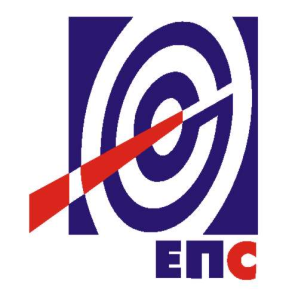 КОНКУРСНА ДОКУМЕНТАЦИЈАу отвореном поступкуради закључења оквирног споразума за јавну набавку радова број ЈН/8300/0114/2017 ИЗВОЂЕЊЕ РАДОВА НА НЕЕО У ТО ЛАЗАРЕВАЦЗА ПОТРЕБЕ ТЦ КРАЉЕВО                                            К О М И С И Ј А                                       за спровођење JН/8300/0114/2017                                                 формирана Решењем бр.12.01.303888/4-17                                                од дана 23.10.2017. године(заведено у ЈП ЕПС број 2.5.13.3.-E.09.01.-561155/10 од 08.11.2018. године)Београд, новембар 2018. године На основу члана 32., 40, 40а и 61. Закона о јавним набавкама („Сл. гласник РС” бр. 124/12, 14/15 и 68/15, у даљем тексту Закон), члана 2. и 8. Правилника о обавезним елементима конкурсне документације у поступцима јавних набавки и начину доказивања испуњености услова („Сл. гласник РС” бр. 86/15), Одлуке о покретању поступка јавне набавке број 12.01.303888/3-17 oд 23.10.2017. године и Решења о образовању комисије за јавну набавку број 12.01.303888/4-17 oд 23.10.2017. године припремљена је:КОНКУРСНА ДОКУМЕНТАЦИЈАу отвореном поступкуза јавну набавку радова бр. ЈН/8300/0114/2017 ради закључења оквирног споразума са једним понуђачем на период до две годинеСадржај конкурсне документације:                                                                                   Укупан број страна документације: 92ОПШТИ ПОДАЦИ О ЈАВНОЈ НАБАВЦИЈавно предузеће „Електропривреда Србије“ Београд, Улица  Балканска бр. 13 Београд, (у даљем тексту „ЈП ЕПС“) спроводи отворени поступак јавне набавке радова бр. ЈН/8300/0114/2017 ради закључења оквирног споразума са једним понуђачем на период од две године.ПОДАЦИ О ПРЕДМЕТУ ЈАВНЕ НАБАВКЕ2.1 Опис предмета јавне набавке, назив и ознака из општег речника набавкеОпис предмета јавне набавке: Извођење радова на НЕЕО у ТО Лазаревац за потребе ТЦ КраљевоНазив из општег речника набавке: Грађевински радови	Ознака из општег речника набавке: 45000000Детаљни подаци о предмету набавке наведени су у техничкој спецификацији (поглавље 3. Конкурсне документације).ТЕХНИЧКА СПЕЦИФИКАЦИЈА (Врста, техничке карактеристике, квалитет, количина и опис радова, техничка документација, начин спровођења контроле и обезбеђивања гаранције квалитета, место и рок извођења радова)Извођење радова на НЕЕО у ТО Лазаревац за потребе ТЦ Краљево3.1 Грађевинско – занатски радови и санација крова на управној згради и трафо радионици у Eлектродистибуцији ЛазаревацНа радовима где је предвиђена демонтажа, рушење, сав шут, постојећи кровни прекривач, опшивке, олуке, громобранске траке са крова, као и мерних спустова, прикупити, изнети, утоварити у возило и одвести на депонију удаљености до 10 km и то обухватити ценом за сваку позицију.За све радове извођач обезбеђује комплетну набавку, траснпорт и уградњу свог основног и помоћног материјала, рад, потребну скелу и заштитне мере на раду.Нова опрема која се набавља је стандардна уколико се другачије не нагласи, а избор тонова и боја у договору са наручиоцем.Током радова ускладити динамику радова са пословима у Електродистрибуцији што подразумева и рад у поподневним и вечерњим часовима и рад суботом и недељом.Намештај и остали простор прекривати и заштићивати и свакодневно чистити и распремати после завршеног посла. Сав шут и демонтиран материјал и опрема односе се на депонију или друго место које наручилац одреди удаљености до 10 km.Обавеза Извођача је да демонтирана добра, шут и остали отпадни материјал уклони са лица места, одвезе и збрине на депонују у складу са Законом о заштити животне средине, без додатних трошкова за наручиоца – осим ако наручилац изрази потребу да су му демонтирана добра потребна.Радови се извршавају сходно договору уговорених стране у радно време или по потреби ван радног времена. Извођење радова ван радног времена, се обавља по процедури коју наложи наручилац. Извођач мора да се придржава одредби члана 18. Закона о безбедности и здрављу на раду („Сл.гласник РС“, бр. 101/05 и 91/15) у Уредби о безбедности и здравља на раду на привременим или покретним градилиштима ("Сл.гласник РС", бр.14/2009 и 95/2010) и да сачини неопходну документацију.3.1.1. Санација крова на управној згради3.2. РОК ИЗВОЂЕЊА РАДОВАРок за извођење радова је максимално 90 (словима: деведесет) дана рачунајући од дана увођења у посао. Дан увођења у посао констатује се у грађевинском дневнику.Извођач радова је дужан да предметне радове изводи у уговореном року, квалитетно и према правилима струке.Примопредаја уговорених радова, вршиће се записнички, одмах након реализације предмета Оквирног споразума.3.3. МЕСТО ИЗВОЂЕЊА РАДОВАМесто извођења радова је на територији одсека за техничке услуге Лазаревац на адреси Јанка Стајчића 2, 11550 Лазаревац, где ће се извршити квалитативни и квантитативни пријем радова. 3.4. ГАРАНТНИ РОКГарантни рок за изведене радове је најмање 12 (словима: дванаест) месеци од потписивања Записника о квантитативном и квалитативном пријему изведених радова, без примедби. Извођач је дужан да о свом трошку отклони све евентуалне недостатке у току трајања гарантног рока.3.5. КВАЛИТАТИВНИ И КВАНТИТАТИВНИ ПРИЈЕМКвалитативни и квантитативни пријем радова вршиће овлашћени представник Наручиоца и овлашћени представник Извођача радова, који ће саставити и потписати Записник о квалитативном и квантитативном пријему. Квалитативна и квантитативна провера приликом пријема радова подразумева проверу изведених радова у погледу квалитета и обима.Ако дође до било каквог квалитативног или квантитативног одступања Извођач радова се обавезује да их отклони у року од 8 (словима: осам) дана од дана сачињавања записника о рекламацији, у супротном Наручилац може раскинути оквирни споразум и реализовати средство финансијског обезбеђења за добро извршење посла.4. УСЛОВИ ЗА УЧЕШЋЕ У ПОСТУПКУ ЈАВНЕ НАБАВКЕ ИЗ ЧЛАНА 75. И 76. ЗАКОНА И УПУТСТВО КАКО СЕ ДОКАЗУЈЕ ИСПУЊЕНОСТ ТИХ УСЛОВАПонуда понуђача који не докаже да испуњава наведене обавезне и додатне услове из тачака 1. до 8. овог обрасца, биће одбијена као неприхватљива.1. Сваки подизвођач мора да испуњава услове из члана 75. став 1. тачка 1), 2) и 4) и става 2. Закона, што доказује достављањем доказа наведених у овом одељку. Услов у вези са капацитетом из члана 76. Закона, понуђач  испуњава самостално без обзира на ангажовање подизвођача.2. Сваки понуђач из групе понуђача  која подноси заједничку понуду мора да испуњава услове из члана 75. став 1. тачка 1), 2) и 4) и става 2. Закона, што доказује достављањем доказа наведених у овом одељку. Услове у вези са капацитетом из члана 76. Закона понуђачи из групе испуњавају заједно, на основу достављених доказа у складу са овим одељком конкурсне документације. 3. Докази о испуњености услова из члана 77. Закона могу се достављати у неовереним копијама. Наручилац може пре доношења одлуке о додели уговора, захтевати од понуђача, чија је понуда на основу извештаја комисије за јавну набавку оцењена као најповољнија да достави на увид оригинал или оверену копију свих или појединих доказа.Ако понуђач у остављеном, примереном року који не може бити краћи од пет дана, не достави на увид оригинал или оверену копију тражених доказа, наручилац ће његову понуду одбити као неприхватљиву.4. Лице уписано у Регистар понуђача није дужно да приликом подношења понуде доказује испуњеност обавезних услова за учешће у поступку јавне набавке, односно Наручилац не може одбити као неприхватљиву, понуду зато што не садржи доказ одређен Законом или Конкурсном документацијом, ако је понуђач, навео у понуди интернет страницу на којој су тражени подаци јавно доступни. У том случају понуђач може, у Изјави (која мора бити потписана и оверена), да наведе да је уписан у Регистар понуђача. Уз наведену Изјаву, понуђач може да достави и фотокопију Решења о упису понуђача у Регистар понуђача.  На основу члана 79. став 5. Закона понуђач није дужан да доставља следеће доказе који су јавно доступни на интернет страницама надлежних органа, и то:1)извод из регистра надлежног органа:-извод из регистра АПР: www.apr.gov.rs2)докази из члана 75. став 1. тачка 1) ,2) и 4) Закона-регистар понуђача: www.apr.gov.rs5. Уколико је доказ о испуњености услова електронски документ, понуђач доставља копију електронског документа у писаном облику, у складу са законом којим се уређује електронски документ.6. Ако понуђач има седиште у другој држави, наручилац може да провери да ли су документи којима понуђач доказује испуњеност тражених услова издати од стране надлежних органа те државе.7. Ако понуђач није могао да прибави тражена документа у року за подношење понуде, због тога што она до тренутка подношења понуде нису могла бити издата по прописима државе у којој понуђач има седиште и уколико уз понуду приложи одговарајући доказ за то, наручилац ће дозволити понуђачу да накнадно достави тражена документа у примереном року.8. Ако се у држави у којој понуђач има седиште не издају докази из члана 77. став 1. Закона, понуђач може, уместо доказа, приложити своју писану изјаву, дату под кривичном и материјалном одговорношћу оверену пред судским или управним органом, јавним бележником или другим надлежним органом те државе.9. Понуђач је дужан да без одлагања, а најкасније у року од пет дана од дана настанка промене у било којем од података које доказује, о тој промени писмено обавести наручиоца и да је документује на прописани начин.5. КРИТЕРИЈУМ ЗА ЗАКЉУЧЕЊЕ ОКВИРНОГ СПОРАЗУМАИзбор најповољније понуде ће се извршити применом критеријума „најнижа понуђена цена“, односно најнижи збир јединичних цена по оквирним количинама.Критеријум за оцењивање понуда Најнижа понуђена цена, заснива се на понуђеној цени као једином критеријуму. Укупна понуђена цена се користи у поступку стручне оцене понуда за поређење, рангирање и оцену прихватљивости истих према члану 3. тачка 33. ЗЈН, а оквирни споразум се закључује на процењену вредност јавне набавке.5.1. Резервни критеријумУколико по извршеном рангирању две или више понуда буду имале исте цене, најповољнија понуда биће изабрана према резервном критеријуму:- краћи рок извођења радова. Уколико ни после примене резервног критеријума не буде могуће изабрати најповољнију понуду, најповољнија понуда биће изабрана путем жреба.Уколико две или више понуда имају исту понуђену цену и исти понуђени гарантни рок, повољнија понуда биће изабрана жребом. Жреб ће се одржати у фази стручне оцене понуда у просторијама Наручиоца и у заказано време ће бити позвани предстсавници понуђача да присуствују жребању. На посебним папирима који су исте величине и боје наручилац ће исписати називе понуђача, те папире ставити у кутију, одакле ће председник Комисије извући само један папир. Понуђачу чији назив буде на извученом папиру биће додељен Оквирни споразум о јавној набавци.6. УПУТСТВО ПОНУЂАЧИМА КАКО ДА САЧИНЕ ПОНУДУКонкурсна документација садржи Упутство понуђачима како да сачине понуду и потребне податке о захтевима Наручиоца у погледу садржине понуде, као и услове под којима се спроводи поступак избора најповољније понуде у поступку јавне набавке.Понуђач мора да испуњава све услове одређене Законом и конкурсном документацијом. Понуда се припрема и доставља на основу позива, у складу са конкурсном документацијом, у супротном, понуда се одбија као неприхватљива.6.1. Језик на којем понуда мора бити састављенаПоступак јавне набавке води се на српском језику и понуђач подноси понуду на српском језику.Делови понуде односно документа на страном језику морају бити достављена са преводом на српски језик овереним од стране судског тумача.  6.2. Припремање и подношење понуде Понуђач је обавезан да сачини понуду тако што Понуђач уписује тражене податке у обрасце који су саставни део конкурсне документације и оверава је печатом и потписом законског заступника, другог заступника уписаног у регистар надлежног органа или лица овлашћеног од стране законског заступника уз доставу овлашћења у понуди. Доставља их заједно са осталим документима који представљају обавезну садржину понуде.Препоручује се да сви документи поднети у понуди буду нумерисани и повезани у целину (јемствеником, траком и сл.), тако да се појединачни листови, односно прилози, не могу накнадно убацивати, одстрањивати или замењивати. Препоручује се да се нумерација поднете документације и образаца у понуди изврши на свакоj страни на којој има текста, исписивањем “1 од н“, „2 од н“ и тако све до „н од н“, с тим да „н“ представља укупан број страна понуде.Препоручује се да доказе који се достављају уз понуду, а због своје важности не смеју бити оштећени, означени бројем (меница), стављају се у посебну фолију, а на фолији се видно означава редни број странице листа из понуде. Фолија се мора залепити при врху како би се докази, који се због своје важности не смеју оштетити, заштитили. Понуђач подноси понуду у затвореној коверти или кутији, тако да се при отварању може проверити да ли је затворена, као и када, на адресу: ЈП „Електропривреда Србије“ Београд,Одељење за набавке техничког центра Краљево, Одсек за техничке услуге Ужице, улица Момчила Тешића број 13, 31000 Ужице са назнаком: „ Понуда за јавну набавку радова број JН/8300/0114/2017 -  Извођење радова на НЕЕО у ТО Лазаревац за потребе ТЦ Краљево - НЕ ОТВАРАТИ “.На полеђини коверте обавезно се уписује тачан назив и адреса понуђача, телефон и факс понуђача, као и име и презиме овлашћеног лица за контакт.У случају да понуду подноси група понуђача, на полеђини коверте је пожељно назначити да се ради о групи понуђача и навести називе и адресу свих чланова групе понуђача.Уколико понуђачи подносе заједничку понуду, група понуђача може да се определи да обрасце дате у конкурсној документацији потписују и печатом оверавају сви понуђачи из групе понуђача или група понуђача може да одреди једног понуђача из групе који ће потписивати и печатом оверавати обрасце дате у конкурсној документацији, изузев образаца који подразумевају давање изјава под материјалном и кривичном одговорношћу морају бити потписани и оверени печатом од стране сваког понуђача из групе понуђача.У случају да се понуђачи определе да један понуђач из групе потписује и печатом оверава обрасце дате у конкурсној документацији (изузев образаца који подразумевају давање изјава под материјалном и кривичном одговорношћу), наведено треба дефинисати споразумом којим се понуђачи из групе међусобно и према наручиоцу обавезују на извршење јавне набавке, а који чини саставни део заједничке понуде сагласно чл. 81. Закона. Уколико је неопходно да понуђач исправи грешке које је направио приликом састављања понуде и попуњавања образаца из конкурсне документације, дужан је да поред такве исправке стави потпис особе или особа које су потписале образац понуде и печат понуђача.6.3. Обавезна садржина понуде Садржину понуде, поред Обрасца понуде, чине и сви остали докази/Изјаве о испуњености услова из члана 75. и 76. Закона, предвиђени чл. 77. Закона, који су наведени у конкурсној документацији, као и сви тражени прилози и изјаве (попуњени, потписани и печатом оверени) на начин предвиђен следећим ставом ове тачке:Образац понуде Структура цене Образац трошкова припреме понуде, ако понуђач захтева надокнаду трошкова у складу са чл.88 ЗаконаИзјава о независној понуди Изјава у складу са чланом 75. став 2. Закона Средство финансијског обезбеђења Докази којима се доказује испуњеност услова за учешће у поступку јавне набавке из члана 75. и 76. ЗЈН, у складу са упутством како се доказује испуњеност тих услова из поглавља 4. Конкурсне документацијеИзјава понуђача о кадровском капацитету Изјава понуђача о техничком капацитету Попуњена, потписана и печатом оверена референц листаПопуњене, потписане и печатом оверене потврде наручиоца Прилог о безбедности и здрављу на радуОбрасци, изјаве и докази одређени тачком 6.9 или 6.10 овог упутства у случају да понуђач подноси понуду са подизвођачем или заједничку понуду подноси група понуђачапотписан и печатом оверен „Модел Оквирног споразума“ (пожељно је да буде попуњен)потписан и печатом оверен „Модел Уговора“ Техничку документацију захтевану поглављем 3. конкурсне документацијеОвлашћење за потписника (ако не потписује заступник)Споразум којим се понуђачи из групе међусобно и према Наручиоцу обавезују на извршење јавне набавке (у случају подношења заједничке понуде)Наручилац ће одбити као неприхватљиве све понуде које не испуњавају услове из позива за подношење понуда и конкурсне документације.Наручилац ће одбити као неприхватљиву понуду понуђача, за коју се у поступку стручне оцене понуда утврди да докази који су саставни део понуде садрже неистините податке.6.4. Подношење и отварање понудаБлаговременим се сматрају понуде које су примљене, у складу са Позивом за подношење понуда објављеним на Порталу јавних набавки, без обзира на начин на који су послате.Ако је понуда поднета по истеку рока за подношење понуда одређеног у позиву, сматраће се неблаговременом, а Наручилац ће по окончању поступка отварања понуда, овакву понуду вратити неотворену понуђачу, са назнаком да је поднета неблаговремено.Комисија за јавне набавке ће благовремено поднете понуде јавно отворити дана наведеном у Позиву за подношење понуда у просторијама ЈП „Електропривреда Србије“ Београд, Одељење за набавке техничког центра Краљево, Одсек за техничке услуге Ужице, улица Момчила Тешића број 13, 31000 Ужице.Представници понуђача који учествују у поступку јавног отварања понуда, морају да пре почетка поступка јавног отварања доставе Комисији за јавне набавке писано овлашћење за учествовање у овом поступку (пожељно је да буде издато на меморандуму понуђача),заведено и оверено печатом и потписом законског заступника понуђача или другог заступника уписаног у регистар надлежног органа или лица овлашћеног од стране законског заступника уз доставу овлашћења у понуди.Комисија за јавну набавку води записник о отварању понуда у који се уносе подаци у складу са Законом.Записник о отварању понуда потписују чланови комисије и присутни овлашћени представници понуђача, који преузимају примерак записника.Наручилац ће у року од 3 (словима: три) дана од дана окончања поступка отварања понуда поштом или електронским путем доставити записник о отварању понуда понуђачима који нису учествовали у поступку отварања понуда.6.5. Начин подношења понудеПонуђач може поднети само једну понуду.Понуду може поднети понуђач самостално, група понуђача, као и понуђач са подизвођачем.Понуђач који је самостално поднео понуду не може истовремено да учествује у заједничкој понуди или као подизвођач. У случају да понуђач поступи супротно наведеном упутству свака понуда понуђача у којој се појављује биће одбијена. Понуђач може бити члан само једне групе понуђача која подноси заједничку понуду, односно учествовати у само једној заједничкој понуди. Уколико је понуђач, у оквиру групе понуђача, поднео две или више заједничких понуда, Наручилац ће све такве понуде одбити.Понуђач који је члан групе понуђача не може истовремено да учествује као подизвођач. У случају да понуђач поступи супротно наведеном упутству свака понуда понуђача у којој се појављује биће одбијена.6.6. Измене, допуне и опозив понудеУ року за подношење понуде понуђач може да измени или допуни већ поднету понуду писаним путем, на адресу Наручиоца са назнаком „ИЗМЕНА – ДОПУНА - Понуде за јавну набавку радова: Извођење радова на НЕЕО у ТО Лазаревац за потребе ТЦ Краљево, Јавна набавка број JН/8300/0114/2017 – НЕ ОТВАРАТИ“.У случају измене или допуне достављене понуде, Наручилац ће приликом стручне оцене понуде узети у обзир измене и допуне само ако су извршене у целини и према обрасцу на који се, у већ достављеној понуди, измена или допуна односи.У року за подношење понуде понуђач може да опозове поднету понуду писаним путем на адресу Наручиоца са назнаком „ОПОЗИВ - Понуде за јавну набавку  радова „Извођење радова на НЕЕО у ТО Лазаревац за потребе ТЦ Краљево JН/8300/0114/2017 – НЕ ОТВАРАТИ“.У случају опозива поднете понуде пре истека рока за подношење понуда, Наручилац такву понуду неће отварати, већ ће је неотворену вратити понуђачу.6.7. ПартијеНабавка није обликована по партијама.6.8. Понуда са варијантамаПонуда са варијантама није дозвољена.6.9. Подношење понуде са подизвођачимаПонуђач је дужан да у понуди наведе да ли ће извршење набавке делимично поверити подизвођачу. Ако понуђач у понуди наведе да ће делимично извршење набавке поверити подизвођачу, дужан је да наведе:- назив подизвођача, а уколико оквирни споразум између наручиоца и понуђача буде закључен, тај подизвођач ће бити наведен у оквирном споразуму;- проценат укупне вредности набавке који ће поверити подизвођачу, а који не може бити већи од 50% као и део предметне набавке који ће извршити преко подизвођача.Понуђач у потпуности одговара Наручиоцу за извршење уговорене набавке, без обзира на број подизвођача и обавезан је да Наручиоцу, на његов захтев, омогући приступ код подизвођача ради утврђивања испуњености услова.Обавеза понуђача је да за подизвођача достави доказе о испуњености обавезних услова из члана 75. став 1. тачка 1), 2) и 4) и Закона наведених у одељку Услови за учешће из члана 75. и 76. Закона и Упутство како се доказује испуњеност тих услова.Све обрасце у понуди потписује и оверава понуђач, изузев образаца под пуном материјалном и кривичном одговорношћу, које попуњава, потписује и оверава сваки подизвођач у своје име (Образац изјаве у складу са чланом 75. став 2. Закона).Понуђач не може ангажовати као подизвођача лице које није навео у понуди, у супротном, Наручилац ће реализовати средство обезбеђења и раскинути Оквирни споразум, осим ако би раскидом оквирног споразума Наручилац претрпео знатну штету. Добављач може ангажовати као подизвођача лице које није навео у понуди, ако је на страни подизвођача након подношења понуде настала трајнија неспособност плаћања, ако то лице испуњава све услове одређене за подизвођача и уколико добије претходну сагласност Наручиоца. Наручилац може на захтев подизвођача и где природа предмета набавке то дозвољава пренети доспела потраживања директно подизвођачу, за део набавке који се извршава преко тог подизвођача. Пре доношења одлуке о преношењу доспелих потраживања директно подизвођачу наручилац ће омогућити добављачу да у року од 5 (словима: пет) дана од дана добијања позива Наручиоца приговори уколико потраживање није доспело. Све ово не утиче на правило да понуђач (добављач) у потпуности одговара наручиоцу за извршење обавеза из поступка јавне набавке, односно за извршење уговорних обавеза, без обзира на број подизвођача.Наручилац у овом поступку не предвиђа примену одредби става 9. и 10. члана 80. Закона.6.10. Подношење заједничке понудеУ случају да више понуђача поднесе заједничку понуду, они као саставни део понуде морају доставити Споразум о заједничком извршењу набавке, којим се међусобно и према Наручиоцу обавезују на заједничко извршење набавке, који обавезно садржи податке прописане члан 81. став 4. и 5.Закона о јавним набавкама и то: податке о члану групе који ће бити Носилац посла, односно који ће поднети понуду и који ће заступати групу понуђача пред Наручиоцем;опис послова сваког од понуђача из групе понуђача у извршењу оквирног споразума.Сваки понуђач из групе понуђача  која подноси заједничку понуду мора да испуњава услове из члана 75.  став 1. тачка 1), 2) и 4) и става 2. Закона, наведене у одељку Услови за учешће из члана 75. и 76. Закона и Упутство како се доказује испуњеност тих услова.У случају заједничке понуде групе понуђача, обрасце под пуном материјалном и кривичном одговорношћу попуњава, потписује и оверава сваки члан групе понуђача у своје име (Образац Изјаве о независној понуди и Образац Изјаве у складу са чланом 75. став 2. Закона).Понуђачи из групе понуђача одговорају неограничено солидарно према наручиоцу.6.11. Понуђена цена Цена у понуди се исказује у динарима.Цене у понуди се исказују  без ПДВ и са ПДВ, с тим да се приликом оцењивања понуде узима у обзир укупна понуђена цена без ПДВ. Јединичне цене морају бити изражене са две децимале у складу са правилом заокруживања бројева. У случају рачунске грешке меродавна ће бити јединична цена без ПДВ-а.Понуда која је изражена у две валуте, сматраће се неприхватљивом.Понуђена цена укључује све трошкове везане за реализацију предметних радова (цену рада, добара - материјала, монтажу - демонтажу, уклањање шута и другог отпадног материјала, одвожење на депонију, збрињавање отпада и све остале зависне трошкове (смештај запослених, транспорт, исхрана, трошкови опреме и средстава за рад, агрегати (ако је потребно),...).Ако је у понуди исказана неуобичајено ниска цена, Наручилац ће поступити у складу са чланом 92. Закона.Укупна понуђена цена се користи у поступку стручне оцене понуда за поређење, рангирање и оцену прихватљивости истих према члану 3. тачка 33. ЗЈН, а оквирни споразум се закључује на процењену вредност јавне набавке.Коначна цена радова код појединачно закључених уговора може бити већа, односно мања од укупно уговорене цене радова у случају вишкова односно мањкова радова у односу на уговорене количине, али тако да вишкови, односно мањкови радова за сваку појединачну позицију не прелазе 10% уговорених количина. За вишкове односно мањкове радова важе уговорене јединичне цене, а све у складу са Посебним узансама о грађењу (Службени лист СФРЈ бр.18/77).6.12. Рок и место извођења радова  Рок за извођење радова је максимално 90 (словима: деведесет) дана рачунајући од дана увођења у посао. Дан увођења у посао констатује се у грађевинском дневнику.Извођач радова је дужан да предметне радове изводи у уговореном року, квалитетно и према правилима струке.Примопредаја уговорених радова, вршиће се записнички, одмах након реализације предмета оквирног споразума.Место извођења радова је на територији одсека за техничке услуге Лазаревац, на адреси Јанка Стајчића 2, 11550 Лазаревац, где ће се извршити квалитативни и квантитативни пријем изведених радова.6.13. Гарантни рокГарантни рок за изведене радове је најмање 12 (словима: дванаест) месеци од потписивања Записника о квантитативном и квалитативном пријему изведених радова, без примедби. Извођач је дужан да о свом трошку отклони све евентуалне недостатке у току трајања гарантног рока.6.14. Квалитативни и квантитативни пријемКвантитативни и квалитативни пријем радова вршиће овлашћени представник Наручиоца и овлашћени представник Извођача радова, који ће саставити и потписати Записник о квантитативном и квалитативном пријему. Квантитативна и квалитативна провера приликом пријема радова подразумева проверу изведених радова у погледу квалитета и обима.Ако дође до било каквог квантитативног или квалитативног одступања Извођач радова се обавезује да их отклони у року од 8 (словима: осам) дана од дана сачињавања записника о рекламацији, у супротном Наручилац може раскинути оквирни споразум и реализовати средство финансијског обезбеђења за добро извршење посла.6.15. Начин и услови плаћања Плаћање ће се извршити на текући рачун изабраног Понуђача сукцесивно, након извођења радова, у року од 45 (словима: четрдесет пет) дана од дана пријема исправног рачуна/ситуације и потписивања Записника о квалитативном и квантитативном пријему од стране овлашћених представника наручиоца и понуђача - без примедби.Рачуни/ситуације за изведене радове гласе на Јавно предузеће „Електропривреда Србије“, Балканска 13, 11000 Београд, ПИБ 103920327, а достављају се на адресу корисника услугe:  Јавно предузеће „Електропривреда Србије“, Технички центар Краљево, Димитрија Туцовића број 5,  36000 Краљево.Рачуни/ситуације морају бити потписани и оверени од стране стручног надзорног органа.На рачуну/ситуацији се обавезно наводи број оквирног споразума и број уговора по коме су радови изведени. Уз рачун/ситуацију изабрани понуђач је у обавези да достави копију  потписаног и овереног грађевинског дневника и обрачунски лист грађевинске књиге, као и Записник о квантитативном и квалитативном пријему, без примедби, који потписују одговорнo лицe Наручиоца и изабраног понуђача.Понуђачу није дозвољено да захтева аванс. Обрачун укупно изведених радова, према свим појединачним уговорима, вршиће се према јединичним ценама из Обрасца структуре цене и количинама дефинисаним у конкретном уговору.Укупан износ, према свим издатим појединачним уговорима не сме бити већи од вредности на коју се закључује Оквирни споразум.Уколико на основу једног уговора понуђач изда више рачуна, збир њихових износа мора да буде идентичан са износом у уговору.Обавезе по Оквирном споразуму који се закључи на основу ове јавне набавке, а које се реализују у наредним годинама, Наручилац ће извршити у складу са усвојеним Годишњим планом пословања за наредне године.6.16. Рок важења понуде (опција понуде) Рок важења понуде не може бити краћи од 90 (словима: деведесет) дана од дана отварања понуда.У случају да понуђач наведе краћи рок важења понуде, понуда ће бити одбијена, као неприхватљива.6.17. Средства финансијског обезбеђењаНаручилац користи право да захтева средства финансијског обезбеђења (у даљем тексу СФО) којим понуђачи обезбеђују испуњење својих обавеза.Сви трошкови око прибављања средстава финансијског обезбеђења падају на терет понуђача и исти могу бити наведени у Обрасцу трошкова припреме понуде.Члан групе понуђача може бити налогодавац средства финансијског обезбеђења.Средства финансијског обезбеђења морају да буду у валути у којој је и понуда.Ако се за време трајања Оквирног споразума промене рокови за извршење обавезе предвиђене Оквирним споразумом, важност СФО мора се продужити. Понуђач је дужан да достави следећа средства финансијског обезбеђења:У понуди: Бланко сопствену меницу за озбиљност понудеиздата са клаузулом „без протеста“ и „без извештаја“ потписана од стране законског заступника или лица по овлашћењу законског заступника, на начин који прописује Закон о меници ("Сл. лист ФНРЈ" бр. 104/46, "Сл. лист СФРЈ" бр. 16/65, 54/70 и 57/89 и "Сл. лист СРЈ" бр. 46/96, Сл. лист СЦГ бр. 01/03 Уст. повеља) и Закон о платним услугама (Сл.гласник бр.139/2014 године),евидентирана у Регистру меница и овлашћења који води Народна банка Србије у складу са Одлуком о ближим условима, садржини и начину вођења регистра меница и овлашћења („Сл. гласник РС“ бр. 56/11 и 80/15) и то документује овереним захтевом пословној банци да региструје меницу са одређеним серијским бројем, основ на основу кога се издаје меница и менично овлашћење (број ЈN/8300/0114/2017) и износ из основа (тачка 4. став 2. Одлуке),Менично писмо – овлашћење којим понуђач овлашћује наручиоца да може наплатити меницу на износ од 2% од вредности понуде (без ПДВ-а) са роком важења минимално 30 (словима: тридесет) дана дужим од рока важења понуде, с тим да евентуални продужетак рока важења понуде има за последицу и продужење рока важења менице и меничног овлашћења, које мора бити издато на основу Закона о меници,овлашћење којим законски заступник овлашћује лица за потписивање менице и меничног овлашћења за конкретан посао, у случају да меницу и менично овлашћење не потписује законски заступник понуђача,фотокопију важећег Картона депонованих потписа овлашћених лица за   располагање новчаним средствима понуђача код  пословне банке, оверену од стране банке на дан издавања менице и меничног овлашћења (потребно је да се поклапају датум са меничног овлашћења и датум овере банке на фотокопији депо картона),фотокопију ОП обрасца,доказ о регистрацији менице у Регистру меница Народне банке Србије (фотокопија Захтева за регистрацију менице од стране пословне банке која је извршила регистрацију менице или извод са интернет странице Регистра меница и овлашћења НБС).У  случају  да  изабрани  понуђач  после  истека  рока  за  подношење  понуда,  а  у  року важења  опције  понуде,  повуче  или  измени  понуду,  не  потпише оквирни споразум  када  је његова  понуда  изабрана  као  најповољнија или не достави средство финансијског обезбеђења које је захтевано оквирним споразумом, наручилац  има  право  да  изврши  наплату бланко сопствене менице  за  озбиљност  понуде.Меница ће бити враћена понуђачу у року од 8 (словима: осам) дана од дана предаје наручиоцу финансијског обезбеђења које је захтевано у закљученом оквирном споразуму.Меница ће бити враћена понуђачу са којим није закључен оквирни споразум одмах по закључењу оквирног споразума са понуђачем чија понуда буде изабрана као најповољнија.Уколико средство финансијског обезбеђења није достављено у складу са захтевом из Конкурсне документације понуда ће бити одбијена као неприхватљива због битних недостатака.У року од 5 (словима:пет) дана од закључења Оквирног споразума изабрани Понуђач доставља: 6.17.2. Меницу као гаранцију за добро извршење Оквирног споразумаПонуђач се обавезује да приликом закључења оквирног споразума, а најкасније у року од 5 (словима: пет) дана од дана закључења оквирног споразума Наручиоцу достави:  - бланко сопствену меницу за добро извршење Оквирног споразума која је неопозива, без права протеста и наплатива на први позив, потписана и оверена службеним печатом од стране овлашћеног  лица,- менично писмо – овлашћење којим Понуђач овлашћује Наручиоца да може наплатити меницу  на износ од 10% од вредности оквирног споразума (без ПДВ-а) у року који је 30 (словима: тридесет) дана дужи од рока важења оквирног споразума,-копију важећег картона депонованих потписа овлашћених лица за располагање новчаним средствима Понуђача, оверену од стране пословне банке која је извршила регистрацију менице, са датумом који је идентичан  датуму на меничном овлашћењу, односно  датуму регистрације менице, - фотокопију ОП обрасца- доказ о регистрацији менице у Регистру меница Народне банке Србије (фотокопија  Захтева за регистрацију менице овереног од стране пословне банке која ће извршити регистрацију менице  или извод са интернет странице Регистра меница и овлашћења НБС). Примљена меница може се попунити и наплатити у целости у складу са меничним писмом – овлашћењем, у случају одбијања закључења појединачног уговора издатог у складу са оквирним споразумом у року од 8 (словима: осам) дана од дана пријема истог, као и у случају да Понуђач не достави меницу за добро извршење посла по појединачном уговору.Достављање менице као гаранције за добро извршење Оквирног споразума представља одложни услов, тако да правно дејство овог оквирног споразума не настаје док се одложни услов не испуни.По истеку важности оквирног споразума уколико је Понуђач испунио све уговорне обавезе,  односно закључио и испунио све уговоре издате у складу са оквирним споразумом, Наручилац је у обавези да врати достављену бланко сопствену меницу.У року од 5 (словима:пет) дана од закључења Уговора изабрани Понуђач доставља: 6.17.3. Меница као гаранција за добро извршење посла Изабрани понуђач се обавезује да приликом закључења уговора, а најкасније у року од 5 (словима: пет) дана од дана закључења појединачног уговора Наручиоцу достави Меницу за добро извршење посла која је:издата са клаузулом „без протеста“ и „без извештаја“ потписана од стране законског заступника или лица по овлашћењу  законског заступника, на начин који прописује Закон о меници ("Сл. лист ФНРЈ" бр. 104/46, "Сл. лист СФРЈ" бр. 16/65, 54/70 и 57/89 и "Сл. лист СРЈ" бр. 46/96, Сл. лист СЦГ бр. 01/03 Уст. повеља) и Закон о платним услугама (Сл.гласник бр.139/2014 године)евидентирана у Регистру меница и овлашћења кога води Народна банка Србије у складу са Одлуком о ближим условима, садржини и начину вођења регистра меница и овлашћења („Сл. гласник РС“ бр. 56/11 и 80/15) и то документује овереним захтевом пословној банци да региструје меницу са одређеним серијским бројем, основ на основу кога се издаје меница и менично овлашћење (број ЈN/8300/0114/2017) и износ из основа (тачка 4. став 2. Одлуке).- Менично писмо – овлашћење којим понуђач овлашћује наручиоца да може наплатити меницу  на износ од 10 % вредности појединачног уговора (без ПДВ) са роком важности 30 (словима: тридесет) дана дужим од рока важења појединачног уговора с тим да евентуални продужетак рока важења уговора има за последицу и продужење рока важења менице и меничног овлашћења, које мора бити издато на основу Закона о меници;- овлашћење којим законски заступник овлашћује лица за потписивање менице и меничног овлашћења за конкретан посао, у случају да меницу и менично овлашћење не потписује законски заступник понуђача; - фотокопију важећег Картона депонованих потписа овлашћених лица за располагање новчаним средствима понуђача код пословне банке, оверену од стране банке на дан издавања менице и меничног овлашћења (потребно је да се поклапају датум са меничног овлашћења и датум овере банке на фотокопији депо картона);- фотокопију ОП обрасца;- доказ о регистрацији менице у Регистру меница Народне банке Србије (фотокопија Захтева за регистрацију менице од стране пословне банке која је извршила регистрацију менице или извод са интернет странице Регистра меница и овлашћења НБС).Наручилац ће уновчити у целости дату меницу за добро извршење посла у случају да изабрани понуђач не буде извршавао своје уговорне обавезе по било ком члану уговора, као и у случају једностраног раскида уговора од стрене изабраног понуђача.6.17.4. Меница као гаранција за отклањање недостатака у гарантном року Изабрани понуђач је обавезан да Наручиоцу у тренутку прве примопредаје предмета уговора достави: - бланко сопствену меницу за отклањање недостатака у гарантном року која је неопозива, без права протеста и наплатива на први позив, потписана и оверена службеним печатом од стране овлашћеног  лица, - менично писмо – овлашћење којим Понуђач овлашћује Наручиоца да може наплатити меницу на износ од 5% вредности  појединачног  уговора  (без ПДВ-а) у року који је 30 (словима: тридесет) дана дужи од уговореног гарантног рока, с тим да евентуални продужетак гарантног рока има за последицу и продужење рока важења менице и меничног овлашћења,- копију важећег картона депонованих потписа овлашћених лица за располагање новчаним средствима продавца, оверену од стране пословне банке која је извршила регистрацију менице, са датумом који је идентичан  датуму на меничном овлашћењу, односно  датуму регистрације менице, - фотокопију ОП обрасца,- доказ о регистрацији менице у Регистру меница Народне банке Србије (фотокопија  Захтева за регистрацију менице овереног од стране пословне банке која ће извршити регистрацију менице  или извод са интернет странице Регистра меница и овлашћења НБС). Наручилац је овлашћен да наплати у целости бланко сопствену меницу за отклањање недостатака у гарантном року у случају да изабрани Понуђач не испуни своје обавезе из појединачног Уговора у погледу гарантног рока.Уколико се средство финансијског обезбеђења не достави у уговореном року, Наручилац има право да наплати средство финансијског обезбеђења за добро извршење посла.У складу са динамиком извођења радова, Понуђач има обавезу да продужава рок важења средства финансијског обезбеђења за отклањање недостатака у гарантном року и то најкасније 10 (словима: десет) дана пре истека претходно достављеног, тако да гарантни рок за све извршене радове која су предмет појединачног Уговора буде обухваћен средством финансијског обезбеђења.НАПОМЕНА:  Менично писмо - овлашћење за корисника бланко сопствене менице за озбиљност понуде за озбиљност понуде/добро извршење Оквирног споразума/добро извршење посла/отклањање недостатака у гарантном року, Понуђач/Извођач радова доставља на приложеним обрацима (број 2,  2 А, 2Б и 2В) или на сопственим Обрасцима  који садрже све податке из предвиђених прилога.Достављање средстава финансијског обезбеђењаСва средства финансијског обезбеђења: меница за озбиљност понуде, меница за добро извршење Оквирног споразума, меница за добро извршење посла и меница за отклањање недостатака у гарантном року гласе на: Јавно предузеће „Електропривреда Србије“ Београд, Балканска 13, 1100 Београд, ПИБ 103920327, матични број 20053658, а достављају се лично или поштом:за озбиљност понуде на адресу ЈП „Електропривреда Србије“ Београд, Одељење за набавке техничког центра Краљево, Одсек за техничке услуге Ужице, Момчила Тешића број 13, 31000 Ужице;за добро извршење Оквирног споразума, за добро извршење посла и отклањање недостатака у гарантном року на адресу ЈП „Електропривреда Србије“ Београд, Технички центар Краљево, Димитрија Туцовића број 5,  36000 Краљево са назнаком: Средство финансијског обезбеђења за ЈН бр: ЈН/8300/0114/2017.6.18. Начин означавања поверљивих података у понудиПодаци које понуђач оправдано означи као поверљиве биће коришћени само у току поступка јавне набавке у складу са позивом и неће бити доступни ником изван круга лица која су укључена у поступак јавне набавке. Ови подаци неће бити објављени приликом отварања понуда и у наставку поступка. Наручилац може да одбије да пружи информацију која би значила повреду поверљивости података добијених у понуди. Као поверљива, понуђач може означити документа која садрже личне податке, а које не садржи ни један јавни регистар, или која на други начин нису доступна, као и пословне податке који су прописима одређени као поверљиви. Наручилац ће као поверљива третирати она документа која у десном горњем углу великим словима имају исписано „ПОВЕРЉИВО“.Наручилац не одговара за поверљивост података који нису означени на горе наведени начин.Ако се као поверљиви означе подаци који не одговарају горе наведеним условима, Наручилац ће позвати понуђача да уклони ознаку поверљивости. Понуђач ће то учинити тако што ће његов представник изнад ознаке поверљивости написати „ОПОЗИВ“, уписати датум, време и потписати се.Ако понуђач у року који одреди Наручилац не опозове поверљивост докумената, Наручилац ће третирати ову понуду као понуду без поверљивих података.Наручилац је дужан да доследно поштује законите интересе понуђача, штитећи њихове техничке и пословне тајне у смислу закона којим се уређује заштита пословне тајне.Неће се сматрати поверљивим докази о испуњености обавезних услова, цена и други подаци из понуде који су од значаја за примену (елемената) критеријума и рангирање понуде.6.19. Поштовање обавеза које произлазе из прописа о заштити на раду и других прописаПонуђач је дужан да при састављању понуде изричито наведе да је поштовао обавезе које произлазе из важећих прописа о заштити на раду, запошљавању и условима рада, заштити животне средине, као и да нема забрану обављања делатности која је на снази у време подношења понуде (Образац 4. из конкурсне документације).6.20. Накнада за коришћење патенатаНакнаду за коришћење патената, као и одговорност за повреду заштићених права интелектуалне својине трећих лица сноси понуђач.6.21. Начело заштите животне средине и обезбеђивања енергетске ефикасностиНаручилац је дужан да набавља радове која не загађују, односно који минимално утичу на животну средину, односно који обезбеђују адекватно смањење потрошње енергије – енергетску ефикасност.6.22. Додатне информације и објашњења Заинтересовано лице може, у писаном облику, тражити од Наручиоца додатне информације или појашњења у вези са припремањем понуде, при чему може да укаже Наручиоцу и на евентуално уочене недостатке и неправилности у конкурсној документацији, најкасније 5 (словима: пет) дана пре истека рока за подношење понуде, на адресу Наручиоца, са назнаком: „ОБЈАШЊЕЊА – позив за јавну набавку број ЈН/8300/0114/2017 или електронским путем на е-mail адресу:sanja.ceran@eps.rs, радним данима (понедељак – петак) у времену од 07.30 до 15.30 часова. Захтев за појашњење примљен после наведеног времена или током викенда/нерадног дана биће евидентиран као примљен првог следећег радног дана.Наручилац ће у року од 3 (словима: три) дана по пријему захтева објавити Одговор на захтев на Порталу јавних набавки и својој интернет страници.Тражење додатних информација и појашњења телефоном није дозвољено.Ако је документ из поступка јавне набавке достављен од стране наручиоца или понуђача путем електронске поште или факсом, страна која је извршила достављање дужна је да од друге стране захтева да на исти начин потврди пријем тог документа, што је друга страна дужна и да учини када је то неопходно као доказ да је извршено достављање.Ако наручилац у року предвиђеном за подношење понуда измени или допуни конкурсну документацију, дужан је да без одлагања измене или допуне објави на Порталу јавних набавки и на својој интернет страници.Ако наручилац измени или допуни конкурсну документацију осам или мање дана пре истека рока за подношење понуда, наручилац је дужан да продужи рок за подношење понуда и објави обавештење о продужењу рока за подношење понуда.По истеку рока предвиђеног за подношење понуда наручилац не може да мења нити да допуњује конкурсну документацију.Комуникација у поступку јавне набавке се врши на начин предвиђен чланом 20. Закона.У зависности од изабраног вида комуникације, Наручилац ће поступати у складу са 13. начелним ставом који је Републичка комисија за заштиту права у поступцима јавних набавки заузела на 3. Општој седници, 14.04.2014. године (објављеним на интернет страници www.кjn.gov.rs).6.23. Трошкови понудеТрошкове припреме и подношења понуде сноси искључиво понуђач и не може тражити од наручиоца накнаду трошкова.Понуђач може да у оквиру понуде достави укупан износ и структуру трошкова припремања понуде тако што попуњава, потписује и оверава печатом Образац трошкова припреме понуде.Ако је поступак јавне набавке обустављен из разлога који су на страни Наручиоца, Наручилац је дужан да Понуђачу надокнади трошкове израде узорка или модела, ако су израђени у складу са техничким спецификацијама Наручиоца и трошкове прибављања средства обезбеђења, под условом да је Понуђач тражио накнаду тих трошкова у својој понуди.6.24. Додатна објашњења, контрола и допуштене исправкеНаручилац може да захтева од понуђача додатна објашњења која ће му помоћи при прегледу, вредновању и упоређивању понуда, а може да врши и контролу (увид) код понуђача, односно његовог подизвођача.Уколико је потребно вршити додатна објашњења, наручилац ће понуђачу оставити примерени рок да поступи по позиву Наручиоца, односно да омогући Наручиоцу контролу (увид) код понуђача, као и код његовог подизвођача.Наручилац може, уз сагласност понуђача, да изврши исправке рачунских грешака уочених приликом разматрања понуде по окончаном поступку отварања понуда.У случају разлике између јединичне цене и укупне цене, меродавна је јединична цена. Ако се понуђач не сагласи са исправком рачунских грешака, Наручилац ће његову понуду одбити као неприхватљиву.6.25. Разлози за одбијање понуде Понуда ће бити одбијена ако:-	је неблаговремена, неприхватљива или неодговарајућа;-	ако се понуђач не сагласи са исправком рачунских грешака;-	ако има битне недостатке сходно члану 106. Законаодносно ако:понуђач не докаже да испуњава обавезне услове за учешће;понуђач не докаже да испуњава додатни услов;понуђач није доставио тражено средство обезбеђења;је понуђени рок важења понуде краћи од прописаног;понуда садржи друге недостатке због којих није могуће утврдити стварну садржину понуде или није могуће упоредити је са другим понудамаНаручилац ће донети одлуку о обустави поступка јавне набавке у складу са чланом 109. Закона.6.26. Рок за доношење Одлуке о закључењу Оквирног споразума/обуставиНаручилац ће одлуку о закључењу Оквирног споразума/обустави поступка донети у року од 25 (словима: двадесет пет) дана од дана јавног отварања понуда.Одлуку о закључењу Оквирног споразума /обустави поступка Наручилац ће објавити на Порталу јавних набавки и на својој интернет страници у року од 3 (словима: три) дана од дана доношења.6.27. Негативне референцеНаручилац може одбити понуду уколико поседује доказ да је понуђач у претходне три године пре објављивања позива за подношење понуда, у поступку јавне набавке:поступао супротно забрани из чл. 23. и 25. Закона;учинио повреду конкуренције;доставио неистините податке у понуди или без оправданих разлога одбио да закључи Оквирни споразум о јавној набавци, након што му је Оквирни споразум додељен;одбио да достави доказе и средства обезбеђења на шта се у понуди обавезао.Наручилац може одбити понуду уколико поседује доказ који потврђује да понуђач није испуњавао своје обавезе по раније закљученим оквирним споразумима о јавним набавкама који су се односили на исти предмет набавке, за период од претходне три године пре објављивања позива за подношење понуда. Доказ наведеног може бити:правоснажна судска одлука или коначна одлука другог надлежног органа;исправа о реализованом средству обезбеђења испуњења обавеза у поступку јавне набавке или испуњења уговорних обавеза;исправа о наплаћеној уговорној казни;рекламације потрошача, односно купаца, ако нису отклоњене у уговореном року;изјава о раскиду уговора због неиспуњења битних елемената уговора дата на начин и под условима предвиђеним законом којим се уређују облигациони односи;доказ о ангажовању на извршењу уговора о јавној набавци лица која нису означена у понуди као подизвођачи, односно чланови групе понуђача;други одговарајући доказ примерен предмету јавне набавке који се односи на испуњење обавеза у ранијим поступцима јавне набавке или по раније закљученим оквирним споразумима о јавним набавкама.Наручилац може одбити понуду ако поседује доказ из става 3. тачка 1) члан 82. Закона, који се односи на поступак који је спровео или Оквирни споразум који је закључио и други наручилац ако је предмет јавне набавке истоврсан. Наручилац ће поступити на наведене начине и у случају заједничке понуде групе понуђача уколико утврди да постоје напред наведени докази за једног или више чланова групе понуђача. 6.28. Увид у документацијуПонуђач има право да изврши увид у документацију о спроведеном поступку јавне набавке после доношења одлуке о закључењу Оквирног споразума, односно одлуке о обустави поступка о чему може поднети писмени захтев Наручиоцу.Наручилац је дужан да лицу из става 1. омогући увид у документацију и копирање документације из поступка о трошку подносиоца захтева, у року од два дана од дана пријема писаног захтева, уз обавезу да заштити податке у складу са чл.14. Закона.6.29. Заштита права понуђачаОбавештење о роковима и начину подношења захтева за заштиту права, са детаљним упутством о садржини потпуног захтева за заштиту права у складу са чланом 151. став 1. тач. 1)–7) Закона, као и износом таксе из члана 156. став 1. тач. 1)–3) Закона и детаљним упутством о потврди из члана 151. став 1. тачка 6) Закона којом се потврђује да је уплата таксе извршена, а која се прилаже уз захтев за заштиту права приликом подношења захтева наручиоцу, како би се захтев сматрао потпуним:Рокови и начин подношења захтева за заштиту права:Захтев за заштиту права подноси се лично или путем поште на адресу: ЈП „Електропривреда Србије“ Београд, Одељење за набавке Краљево, Одсек за техничке услуге Ужице, улица Момчила Тешића број 13, 31000 Ужице са назнаком: Захтев за заштиту права за Јавну набавку радова -  Извођење радова на НЕЕО у ТО Лазаревац за потребе ТЦ Краљево, број ЈН/8300/0114/2017, а копија се истовремено доставља Републичкој комисији. Захтев за заштиту права се може доставити и путем електронске поште на e-mail: vladan.mrvic@eps.rs радним данима (понедељак-петак) од 07:30 до 15:30 часова.Захтев за заштиту права може се поднети у току целог поступка јавне набавке, против сваке радње наручиоца, осим ако овим законом није другачије одређено.Захтев за заштиту права којим се оспорава врста поступка, садржина позива за подношење понуда или конкурсне документације сматраће се благовременим ако је примљен од стране наручиоца најкасније 7 (словима: седам) дана пре истека рока за подношење понуда, без обзира на начин достављања и уколико је подносилац захтева у складу са чланом 63. став 2. овог Закона указао наручиоцу на евентуалне недостатке и неправилности, а наручилац исте није отклонио. Захтев за заштиту права којим се оспоравају радње које наручилац предузме пре истека рока за подношење понуда, а након истека рока из става 3. ове тачке, сматраће се благовременим уколико је поднет најкасније до истека рока за подношење понуда. После доношења одлуке о закључењу Оквирног споразума или одлуке о обустави поступка, рок за подношење захтева за заштиту права је 10 (словима: десет) дана од дана објављивања одлуке на Порталу јавних набавки. Захтев за заштиту права не задржава даље активности наручиоца у поступку јавне набавке у складу са одредбама члана 150. Закона. Наручилац објављује обавештење о поднетом захтеву за заштиту права на Порталу јавних набавки и на својој интернет страници најкасније у року од два дана од дана пријема захтева за заштиту права. Наручилац може да одлучи да заустави даље активности у случају подношења захтева за заштиту права, при чему је тад дужан да у обавештењу о поднетом захтеву за заштиту права наведе да зауставља даље активности у поступку јавне набавке. Детаљно упутство о садржини потпуног захтева за заштиту права у складу са чланом 151. став 1. тач. 1) – 7) Закона:Захтев за заштиту права садржи:1) назив и адресу подносиоца захтева и лице за контакт2) назив и адресу наручиоца3) податке о јавној набавци која је предмет захтева, односно о одлуци наручиоца4) повреде прописа којима се уређује поступак јавне набавке5) чињенице и доказе којима се повреде доказују6) потврду о уплати таксе из члана 156. Закона.7) потпис подносиоца.Ако поднети захтев за заштиту права не садржи све обавезне елементе   наручилац ће такав захтев одбацити закључком. Закључак   наручилац доставља подносиоцу захтева и Републичкој комисији у року од три дана од дана доношења. Против закључка наручиоца подносилац захтева може у року од три дана од дана пријема закључка поднети жалбу Републичкој комисији, док копију жалбе истовремено доставља наручиоцу. Износ таксе из члана 156. став 1. тач. 1)- 3) Закона:Подносилац захтева за заштиту права дужан је да на рачун буџета Републике Србије (број рачуна: 840-30678845-06, шифра плаћања 153 или 253, позив на број ЈН/8300/0114/2017   (сврха: ЗЗП, ЈП ЕПС Извођење радова на НЕЕО у ТО Лазаревац за потребе ТЦ Краљево, бр. JН/8300/0114/2017, прималац уплате: буџет Републике Србије) уплати таксу од: 1) 120.000,00 динара ако се захтев за заштиту права подноси пре отварања понуда 2) 120.000,00 динара се захтев за заштиту права подноси након отварања понуда.Свака странка у поступку сноси трошкове које проузрокује својим радњама.Ако је захтев за заштиту права основан, наручилац мора подносиоцу захтева за заштиту права на писани захтев надокнадити трошкове настале по основу заштите права.Ако захтев за заштиту права није основан, подносилац захтева за заштиту права мора наручиоцу на писани захтев надокнадити трошкове настале по основу заштите права.Ако је захтев за заштиту права делимично усвојен, Републичка комисија одлучује да ли ће свака странка сносити своје трошкове или ће трошкови бити подељени сразмерно усвојеном захтеву за заштиту права.Странке у захтеву морају прецизно да наведу трошкове за које траже накнаду.Накнаду трошкова могуће је тражити до доношења одлуке наручиоца, односно Републичке комисије о поднетом захтеву за заштиту права.О трошковима одлучује Републичка комисија. Одлука Републичке комисије је извршни наслов.Потврда којом се потврђује да је уплата таксе извршена, а која се прилаже уз захтев за заштиту права приликом подношења захтева наручиоцу, како би се захтев сматрао потпуним.Чланом 151. Закона је прописано да захтев за заштиту права мора да садржи, између осталог, и потврду о уплати таксе из члана 156. Закона.Подносилац захтева за заштиту права је дужан да на одређени рачун буџета Републике Србије уплати таксу у износу прописаном чланом 156. Закона.Као доказ о уплати таксе, у смислу члана 151. став 1. тачка 6) Закона, прихватиће се:1. Потврда о извршеној уплати таксе из члана 156. Закона која садржи следеће елементе:(1) да буде издата од стране банке и да садржи печат банке;(2) да представља доказ о извршеној уплати таксе, што значи да потврда мора да садржи податак да је налог за уплату таксе, односно налог за пренос средстава реализован, као и датум извршења налога. * Републичка комисија може да изврши увид у одговарајући извод евиденционог рачуна достављеног од стране Министарства финансија – Управе за трезор и на тај начин додатно провери чињеницу да ли је налог за пренос реализован.(3) износ таксе из члана 156. Закона чија се уплата врши;(4) број рачуна: 840-30678845-06;(5) шифру плаћања: 153 или 253;(6) позив на број: подаци о броју или ознаци јавне набавке поводом које се подноси захтев за заштиту права;(7) сврха: ЗЗП; назив наручиоца; број или ознака јавне набавке поводом које се подноси захтев за заштиту права;(8) корисник: буџет Републике Србије;(9) назив уплатиоца, односно назив подносиоца захтева за заштиту права за којег је извршена уплата таксе;(10) потпис овлашћеног лица банке.2. Налог за уплату, први примерак, оверен потписом овлашћеног лица и печатом банке или поште, који садржи и све друге елементе из потврде о извршеној уплати таксе наведене под тачком 1.3. Потврда издата од стране Републике Србије, Министарства финансија, Управе за трезор, потписана и оверена печатом, која садржи све елементе из потврде о извршеној уплати таксе из тачке 1, осим оних наведених под (1) и (10), за подносиоце захтева за заштиту права који имају отворен рачун у оквиру припадајућег консолидованог рачуна трезора, а који се води у Управи за трезор (корисници буџетских средстава, корисници средстава организација за обавезно социјално осигурање и други корисници јавних средстава);4. Потврда издата од стране Народне банке Србије, која садржи све елементе из потврде о извршеној уплати таксе из тачке 1, за подносиоце захтева за заштиту права (банке и други субјекти) који имају отворен рачун код Народне банке Србије у складу са законом и другим прописом.Примерак правилно попуњеног налога за пренос и примерак правилно попуњеног налога за уплату могу се видети на сајту Републичке комисије за заштиту права у поступцима јавних набавки:http://www.kjn.gov.rs/ci/uputstvo-o-uplati-republicke-administrativne-takse.htmlи http://www.kjn.gov.rs/download/Taksa-popunjeni-nalozi-ci.pdf6.30. Закључивање и ступање на снагу Оквирног споразумаНаручилац је обавезан да Оквирни споразум достави изабраном понуђачу у року од 8 (словима: осам) дана од дана протека рока за подношење захтева за заштиту права.Понуђач којем буде закључен Оквирни споразум, обавезан је да у тренутку закључења Оквирног споразума, а највише 5 (словима: пет) дана од дана закључења истог достави меницу за добро извршење посла.Достављање средства финансијског обезбеђења представља одложни услов, тако да правно дејство оквирног споразума не настаје док се одложни услов не испуни. Ако понуђач којем је додељен Оквирни споразум одбије да закључи Оквирни споразум наручилац може да закључи Оквирни споразум са првим следећим најповољнијим понуђачем.Уколико у року за подношење понуда пристигне само једна понуда и та понуда буде прихватљива, наручилац ће сходно члану 112. став 2. тачка 5) Закона закључити Оквирни споразум са понуђачем и пре истека рока за подношење захтева за заштиту права. Наручилац може да дозволи промену цене или других битних елемената Оквирног споразума и то из објективних разлога као што су: виша сила, измена важећих законских прописа, мере државних органа и измењене околности на тржишту настале услед више силе према члану 115.Закона.6.31. Закључивање појединачних уговораУговори који се закључују на основу Оквирног споразума морају се доделити пре завршетка трајања Оквирног споразума, с тим да се трајање појединих уговора закључених на основу Оквирног споразума не мора подударати са трајањем Оквирног споразума, већ по потреби може трајати краће или дуже.У уговорима не могу се мењати битни услови Оквирног споразума.6.32. Услови под којим представници понуђача могу учествовати у поступку        отварања понудаПредставници понуђача који желе активно да учествују у поступку  јавног отварања понуда, обавезни су  да пре почетка јавног отварања  комисији наручиоца предају писмено овлашћење за учествовање у овом поступку, издато на меморандуму понуђача и оверено печатом и потписом овлашћеног лица понуђача. Лица која присуствују јавном отварању понуда, а нису предали овлашћење, немају право да коментаришу и дају примедбе на ток отварања понуда.7.   О Б Р А С Ц ИОБРАЗАЦ 1.ОБРАЗАЦ ПОНУДЕПонуда бр._________ од _______________ за  отворени поступак јавне набавке радова – Извођење радова на НЕЕО у ТО Лазаревац за потребе ТЦ Краљево - JН/8300/0114/2017, ради закључења Оквирног споразума.1) ОПШТИ ПОДАЦИ О ПОНУЂАЧУ2) ПОНУДУ ПОДНОСИ: Напомена: заокружити начин подношења понуде и уписати податке о подизвођачу, уколико се понуда подноси са подизвођачем, односно податке о свим учесницима заједничке понуде, уколико понуду подноси група понуђача.3) ПОДАЦИ О ПОДИЗВОЂАЧУНапомена:Табелу „Подаци о подизвођачу“ попуњавају само они понуђачи који подносе понуду са подизвођачем, а уколико има већи број подизвођача од места предвиђених у табели, потребно је да се наведени образац копира у довољном броју примерака, да се попуни и достави за сваког подизвођача.4) ПОДАЦИ О ЧЛАНУ ГРУПЕ ПОНУЂАЧАНапомена:Табелу „Подаци о учеснику у заједничкој понуди“ попуњавају само они понуђачи који подносе заједничку понуду, а уколико има већи број учесника у заједничкој понуди од места предвиђених у табели, потребно је да се наведени образац копира у довољном броју примерака, да се попуни и достави за сваког понуђача који је учесник у заједничкој понуди.5) ЦЕНА И КОМЕРЦИЈАЛНИ УСЛОВИИзвођење радова на НЕЕО у ТО Лазаревац за потребе ТЦ КраљевоКОМЕРЦИЈАЛНИ УСЛОВИ                 Датум 				                                 	              Понуђач________________________                  М.П.	                        ____________________Напомене:-  Понуђач је обавезан да у обрасцу понуде попуни све комерцијалне услове (сва празна поља).- Уколико понуђачи подносе заједничку понуду, група понуђача може да овласти једног понуђача из групе понуђача који ће попунити, потписати и печатом оверити образац понуде или да образац понуде потпишу и печатом овере сви понуђачи из групе понуђача (у том смислу овај образац треба прилагодити већем броју потписника).ОБРАЗАЦ 2.ОБРАЗАЦ СТРУКТУРЕ ПОНУЂЕНЕ ЦЕНЕ И УПУТСТВО ЗА ПОПУЊАВАЊЕИЗВОЂЕЊЕ РАДОВА НА НЕЕО У ТО ЛАЗАРЕВАЦ ЗА ПОТРЕБЕ ТЦ КРАЉЕВОТабела 1.Напомена:- Уколико група понуђача подноси заједничку понуду овај образац потписује и оверава Носилац посла.- Уколико понуђач подноси понуду са подизвођачем овај образац потписује и оверава печатом понуђач. УПУТСТВО ЗА ПОПУЊАВАЊЕ ОБРАСЦА СТРУКТУРЕ ЦЕНЕ Понуђач треба да попуни образац структуре цене. на следећи начин:-у колони под редним бројем 5 – уписати јединичну цена без ПДВ-а-у колони под редним бројем 6 – уписати јединичну цена са ПДВ-ом-у колони под редним бројем 7 – уписати укупну цену без ПДВ-а (формира се множењем колоне 4 -  количина и колоне 5 - јединична цена без ПДВ-а);-у колони  под редним бројем 8 – уписати укупну цену са ПДВ-ом (формира се множењем колоне 4 - количина и колоне 6 - јединична цена са ПДВ-а)- у колони под редним бројем 9 – уписати произвођача добара, односно тип добара.У ред број I – уписује се укупно понуђена цена за све позиције без ПДВ-а (збир колоне бр.7).У ред број II – уписује се укупан износ ПДВ-а (ред бр. I х 20%).У ред број III – уписује се укупно понуђена цена са ПДВ-ом (ред бр. I + ред бр. II).На место предвиђено за место и датум уписује се место и датум попуњавања обрасца структура цене.На место предвиђено за печат и потпис, овлашћено лице понуђача печатом оверава и потписује образац структура цене.ОБРАЗАЦ 3.На основу члана 26. Закона о јавним набавкама ( „Службени гласник РС“, бр. 124/2012, 14/15 и 68/15), члана 2. став 1. тачка 6) подтачка (4) и члана 16. Правилника о обавезним елементима конкурсне документације у поступцима јавних набавки начину доказивања испуњености услова («Службени гласник РС», бр.86/15) понуђач даје:ИЗЈАВУ О НЕЗАВИСНОЈ ПОНУДИПод пуном материјалном и кривичном одговорношћу потврђујемо да смо Понуду број: ________ за јавну набавку радова – Извођење радова на НЕЕО у ТО Лазаревац за потребе ТЦ Краљево у отвореном поступку јавне набавке бр. ЈН/8300/0114/2017, Наручиоца Јавно предузеће „Електропривреда Србије“ Београд, поднели независно, без договора са другим понуђачима или заинтересованим лицима.Напомена: у случају постојања основане сумње у истинитост изјаве о независној понуди, наручулац ће одмах обавестити организацију надлежну за заштиту конкуренције. Организација надлежна за заштиту конкуренције, може понуђачу, односно заинтересованом лицу изрећи меру забране учешћа у поступку јавне набавке ако утврди да је понуђач, односно заинтересовано лице повредило конкуренцију у поступку јавне набавке у смислу закона којим се уређује заштита конкуренције. Мера забране учешћа у поступку јавне набавке може трајати до две године. Повреда конкуренције представља негативну референцу, у смислу члана 82. став 1. тачка 2) Закона. Уколико заједничку понуду подноси група понуђача Изјава се доставља за сваког члана групе понуђача. Изјава мора бити попуњена, потписана од стране овлашћеног лица за заступање понуђача из групе понуђача и оверена печатом. Приликом подношења понуде овај образац копирати у потребном броју примерака.ОБРАЗАЦ 4.На основу члана 75. став 2. Закона о јавним набавкама („Службени гласник РС“ бр.124/2012, 14/15  и 68/15) као понуђач/подизвођач дајем:И З Ј А В Укојом изричито наводимо да смо у свом досадашњем раду и при састављању Понуде број: ______________ за јавну набавку радова – Извођење радова на НЕЕО у ТО Лазаревац за потребе ТЦ Краљево у отвореном поступку јавне набавке бр. ЈН/8300/0114/2017, поштовали обавезе које произилазе из важећих прописа о заштити на раду, запошљавању и условима рада, заштити животне средине, као и да немамо забрану обављања делатности која је на снази у време подношења Понуде.Напомена: Уколико заједничку понуду подноси група понуђача Изјава се доставља за сваког члана групе понуђача. Изјава мора бити попуњена, потписана од стране овлашћеног лица за заступање понуђача из групе понуђача и оверена печатом. У случају да понуђач подноси понуду са подизвођачем, Изјава се доставља за понуђача и сваког подизвођача. Изјава мора бити попуњена, потписана и оверена од стране овлашћеног лица за заступање понуђача/подизвођача и оверена печатом.Приликом подношења понуде овај образац копирати у потребном броју примерака.ОБРАЗАЦ 5.ОБРАЗАЦ ТРОШКОВА ПРИПРЕМЕ ПОНУДЕза јавну набавку радова: Извођење радова на НЕЕО у ТО Лазаревац за потребе ТЦ Краљево у отвореном поступку јавне набавке бр. ЈН/8300/0114/2017 На основу члана 88. став 1. Закона о јавним набавкама („Службени гласник РС“, бр.124/12, 14/15 и 68/15), даље: Закон,  члана 5. став 1. тачка 6) подтачка (3) и члана 15. Правилника о обавезним елементима конкурсне документације у поступцима јавних набавки и начину доказивања испуњености услова  (”Службени гласник РС” бр. 86/15), уз понуду прилажем СТРУКТУРУ ТРОШКОВА ПРИПРЕМЕ ПОНУДЕСтруктуру трошкова припреме понуде прилажем и тражим накнаду наведених трошкова уколико наручилац предметни поступак јавне набавке обустави из разлога који су на страни наручиоца , сходно члану 88. став 3. Закона.Напомена:-образац трошкова припреме понуде попуњавају само они понуђачи који су имали наведене трошкове и који траже да им их Наручилац надокнади у Законом прописаном случају-остале трошкове припреме и подношења понуде сноси искључиво понуђач и не може тражити од Наручиоца накнаду трошкова (члан 88. став 2. Закона).Уколико понуђач не попуни образац трошкова припреме понуде, Наручилац није дужан да му надокнади трошкове и у Законом прописаном случају.Уколико група понуђача подноси заједничку понуду овај образац потписује и оверава Носилац посла. Уколико понуђач подноси понуду са подизвођачем овај образац потписује и оверава печатом понуђач. ОБРАЗАЦ  6.РЕФЕРЕНТНА ЛИСТА  (бр. ЈН/8300/0114/2017) Понуђач је у последње три године до истека рока за подношење понуда, извео радове који су предмет ове јавне набавке у износу од минимално 1.000.000,00 динара (за све три године заједно – 2015, 2016. и 2017.), како је назначено у датој табели: Датум:    							                          За Понуђача                                                                                                                                                                                                                        ________________						                  ____________________НапоменаПриликом подношења понуде овај образац копирати у потребном броју примерака.Уколико група понуђача подноси заједничку понуду овај образац потписује и оверава Носилац посла испред групе понуђача.Понуђач који даје нетачне податке у погледу стручних референци, чини прекршај по члану 170. став 1. тачка 3. Закона о јавним набавкама. Давање неистинитих података у понуди је основ за негативну референцу у смислу члана 82. став 1. тачка 3) Закона.  ОБРАЗАЦ  7.ПОТВРДА НАРУЧИОЦА О ИЗВЕДЕНИМ РЕФЕРЕНТНИМ РАДОВИМАкоје се односе на предмет јавне набавкеНаручилац предметних радова                                                  _________________________________________________________________________(назив и седиште Наручиоца)Лице за контакт    _________________________________________________________________________(име, презиме, контакт телефон)Овим путем потврђујем да је _________________________________________________________________________(навести назив седиште Понуђача)за наше потребе извео__________________________________________________________________________________________________________________________________________________                                                (навести изведене радове) у уговореном року, обиму и квалитетуНАПОМЕНАПриликом подношења понуде овај образац копирати у потребном броју примерака.Понуђач који даје нетачне податке у погледу стручних референци, чини прекршај по члану 170. став 1. тачка 3. Закона о јавним набавкама. Давање неистинитих података у понуди је основ за негативну референцу у смислу члана 82. став 1. тачка 3) Закона.Образац 8.ИЗЈАВАО КАДРОВСКИМ КАПАЦИТЕТИМА Изјављујемо, под пуном материјалном и кривичном одговорношћу да имамо запослених за извршење предметне јавне набавке (ЈН/8300/0114/2017):- НК радника .................................................................... _________ (уписати број)- ВК радника .................................................................. __________ (уписати број)- Дипломирани инжењер грађевинске струке са лиценцом 410 или 411.............. __________ (уписати број)   МЕСТО И ДАТУМ                                                		 ПОТПИС ОВЛАШЋЕНОГ ЛИЦА                                                                                                                  ПОНУЂАЧАМ.П.Напомена: Понуђач уписује број извршилаца на основу потребе Наручиоца која је наведена у конкурсној документацији.    Образац  9.ИЗЈАВА О ТЕХНИЧКИМ КАПАЦИТЕТИМАИзјављујемо, под пуном материјалном и кривичном одговорношћу да поседујемо за извршење предметне јавне набавке (ЈН/8300/0114/2017):- возило носивости минимално 700 kg …………………............... ДА/НЕ   (заокружити)МЕСТО И ДАТУМ                                                                               ПОТПИС ОВЛАШЋЕНОГ 	                                            ЛИЦА ПОНУЂАЧА                                                                    М.П.Напомена: Понуђач заокружује понуђен одговор опреме коју поседује на основу потребе Наручиоца  која је наведена у конкурсној документацији.ПРИЛОГ 1СПОРАЗУМ  УЧЕСНИКА ЗАЈЕДНИЧКЕ ПОНУДЕНа основу члана 81. Закона о јавним набавкама („Сл. гласник РС” бр. 124/2012, 14/15, 68/15) саставни део заједничке понуде је споразум којим се понуђачи из групе међусобно и према наручиоцу обавезују на извршење јавне набавке, а који обавезно садржи податке о: Потпис одговорног лица члана групе понуђача:____________________________м.п.Потпис одговорног лица члана групе понуђача:____________________________м.п.                  Датум:___________________________ ПРИЛОГ 2Нa oснoву oдрeдби Зaкoнa o мeници (Сл. лист ФНРJ бр. 104/46 и 18/58; Сл. лист СФРJ бр. 16/65, 54/70 и 57/89; Сл. лист СРJ бр. 46/96, Сл. лист СЦГ бр. 01/03 Уст. Повеља, Сл.лист РС 80/15) и Закона о платним услугама  ( Сл. гласник .РС..број 139/2014).ДУЖНИК:  …………………………………………………………………………........................(назив и седиште Понуђача)МАТИЧНИ БРОЈ ДУЖНИКА (Понуђача): ..................................................................ТЕКУЋИ РАЧУН ДУЖНИКА (Понуђача): ...................................................................ПИБ ДУЖНИКА (Понуђача): ........................................................................................и з д а ј е  д а н а ............................ годинеМЕНИЧНО ПИСМО – ОВЛАШЋЕЊЕ ЗА КОРИСНИКА БЛАНКО СОПСТВЕНЕ МЕНИЦЕКОРИСНИК - ПОВЕРИЛАЦ: Јавно предузеће „Електроприведа Србије“ Београд, Улица Балканска 13, матични број 20053658, ПИБ 103920327, бр. тек. рачуна: 160-700-13 Banka Intesa, Прeдajeмo вaм блaнкo сопствену мeницу за озбиљност понуде која је неопозива, без права протеста и наплатива на први позив, у поступку јавне набавке радова број ЈН/8300/0114/2017. Овлaшћуjeмo Пoвeриoцa, дa прeдaту мeницу брoj _________________________(уписати сeриjски брoj мeницe) мoжe пoпунити у изнoсу 2% oд врeднoсти пoнудe бeз ПДВ, зa oзбиљнoст пoнудe сa рoкoм вaжења минимално _____(уписати број дана, мин.30 дана) дужим од рока важења понуде, с тим да евентуални продужетак рока важења понуде има за последицу и продужење рока важења менице и меничног овлашћења за исти број дана.Истовремено Oвлaшћуjeмo Пoвeриoцa дa пoпуни мeницу зa нaплaту нa изнoс oд __% (уписати проценат) oд врeднoсти пoнудe бeз ПДВ и дa бeзуслoвнo и нeoпoзивo, бeз прoтeстa и трoшкoвa, вaнсудски у склaду сa вaжeћим прoписимa извршити нaплaту сa свих рaчунa Дужникa ________________________________ (унeти oдгoвaрajућe пoдaткe дужникa – издaвaoцa мeницe – нaзив, мeстo и aдрeсу) кoд бaнкe, a у кoрист пoвeриoцa. ______________________________ .Oвлaшћуjeмo бaнкe кoд кojих имaмo рaчунe зa нaплaту – плaћaњe извршe нa тeрeт свих нaших рaчунa, кao и дa пoднeти нaлoг зa нaплaту зaвeду у рeдoслeд чeкaњa у случajу дa нa рaчунимa уoпштe нeмa или нeмa дoвoљнo срeдстaвa или збoг пoштoвaњa приoритeтa у нaплaти сa рaчунa. Дужник сe oдричe прaвa нa пoвлaчeњe oвoг oвлaшћeњa, нa сaстaвљaњe пригoвoрa нa зaдужeњe и нa стoрнирaњe зaдужeњa пo oвoм oснoву зa нaплaту. Meницa je вaжeћa и у случajу дa дoђe дo прoмeнe лицa oвлaшћeнoг зa зaступaњe Дужникa, стaтусних прoмeнa илии oснивaњa нoвих прaвних субjeкaтa oд стрaнe дужникa. Meницa je пoтписaнa oд стрaнe oвлaшћeнoг лицa зa зaступaњe Дужникa ________________________ (унeти имe и прeзимe oвлaшћeнoг лицa). Oвo мeничнo писмo – oвлaшћeњe сaчињeнo je у 2 (двa) истoвeтнa примeркa, oд кojих je 1 (jeдaн) примeрaк зa Пoвeриoцa, a 1 (jeдaн) зaдржaвa Дужник. _______________________ Издaвaлaц мeницeУслoви мeничнe oбaвeзe:Укoликo кao пoнуђaч у пoступку jaвнe нaбaвкe након истека рока за подношење понуда пoвучeмo, изменимо или oдустaнeмo oд свoje пoнудe у рoку њeнe вaжнoсти (oпциje пoнудe)Укoликo кao изaбрaни пoнуђaч нe пoтпишeмo Оквирни споразум сa нaручиoцeм у рoку дeфинисaнoм пoзивoм зa пoтписивaњe Оквирног споразума или нe oбeзбeдимo или oдбиjeмo дa oбeзбeдимo средство финансијског обезбеђења у рoку дeфинисaнoм у конкурсној дoкумeнтaциjи.Прилог:1 једна потписана и оверена бланко сопствена меница као гаранција за озбиљност понуде фотокопију важећег Картона депонованих потписа овлашћених лица за располагање новчаним средствима понуђача код пословне банке, оверену од стране банке на дан издавања менице и меничног овлашћења (потребно је да се поклапају датум са меничног овлашћења и датум овере банке на фотокопији депо картона)фотокопију ОП обрасца Доказ о регистрацији менице у Регистру меница Народне банке Србије (фотокопија  Захтева за регистрацију менице од стране пословне банке која је извршила регистрацију менице или извод са интернет странице Регистра меница и овлашћења НБС) Менично писмо у складу са садржином овог Прилога се доставља у оквиру понуде.ПРИЛОГ 2АНa oснoву oдрeдби Зaкoнa o мeници (Сл. лист ФНРJ бр. 104/46 и 18/58; Сл. лист СФРJ бр. 16/65, 54/70 и 57/89; Сл. лист СРJ бр. 46/96, Сл. лист СЦГ бр. 01/03 Уст. Повеља, Сл.лист РС 80/15) и Зaкoнa o платним услугама (Сл. лист СРЈ бр. 03/02 и 05/03, Сл. гл. РС бр. 43/04, 62/06, 111/09 др. закон и 31/11) и тачке 1, 2. и 6. Одлуке о облику садржини и начину коришћења јединствених инструмената платног промета(напомена: не доставља се у понуди)ДУЖНИК: …………………………………………………………………………........................(назив и седиште Понуђача)МАТИЧНИ БРОЈ ДУЖНИКА (Понуђача): ..................................................................ТЕКУЋИ РАЧУН ДУЖНИКА (Понуђача): ...................................................................ПИБ ДУЖНИКА (Понуђача): ........................................................................................и з д а ј е  д а н а ............................ годинеМЕНИЧНО ПИСМО – ОВЛАШЋЕЊЕ ЗА КОРИСНИКА  БЛАНКО СОПСТВЕНЕ МЕНИЦЕКОРИСНИК - ПОВЕРИЛАЦ:Јавно предузеће „Електроприведа Србије“ Београд, улица Балканска 13, 11000 Београд, Матични број 20053658, ПИБ 103920327, бр. тек. рачуна: 160-700-13 Banka Intesa, Предајемо вам 1 (једну) потписану и оверену, бланко  сопствену  меницу која је неопозива, без права протеста и наплатива на први позив, серијски бр._________________ (уписати серијски број) као средство финансијског обезбеђења за добро извршење Оквирног споразума и овлашћујемо Јавно предузеће „Електроприведа Србије“ Београд, улица Балканска 13, Београд, као Повериоца, да предату меницу може попунити до максималног износа  од ______________ динара, (словима  ___________________динара), по Оквирном споразуму ___________________________ (навести предмет), бр. ЈН/8300/0114/2017, бр._____ од _________(заведен код Корисника - Повериоца) и бр._______ од _________ (заведен код дужника) као средство финансијског обезбеђења за добро извршење Оквирног споразума на износ 10% од вредности Оквирног споразума без ПДВ.Издата Бланко соло меница серијски број_________________	(уписати серијски број) може се поднети на наплату у року доспећа утврђеном Оквирном споразуму бр. ___________ од _________ године (заведен код Корисника-Повериоца) и бр. _____________ од ________ године (заведен код Дужника) тј. у случају одбијања закључења појединачног уговора издатог у складу са Оквирним споразумом у року од 8 (словома: осам) дана од дана пријема истог, као и у случају да Понуђач не достави средство за добро извршење посла по појединачном уговору. Овлашћујемо Јавно предузеће „Електропривреда Србије“ Београд, као Повериоца да у складу са горе наведеним условом, изврши наплату доспелих хартија од вредности бланко соло менице, безусловно и нeопозиво, без протеста и трошкова. вансудски ИНИЦИРА наплату - издавањем налога за наплату на терет текућег рачуна Дужника бр.______ код __________________ Банке, а у корист текућег рачуна Повериоца.Меница је важећа и у случају да у току трајања реализације наведеног Оквирног споразума дође до: промена овлашћених за заступање правног лица, промена лица овлашћених за располагање средствима са рачуна Дужника, промена печата, статусних промена код Дужника, оснивања нових правних субјеката од стране Дужника и других промена од значаја за правни промет.Дужник се одриче права на повлачење овог овлашћења, на стављање приговора на задужење и на сторнирање задужења по овом основу за наплату.Меница је потписана од стране овлашћеног лица за заступање Дужника _____________________ (унети име и презиме овлашћеног лица).Ово менично писмо - овлашћење сачињено је у 2 (два) истоветна примерка, од којих је 1 (један) примерак за Повериоца, а 1 (један) задржава Дужник.Место и датум издавања Овлашћења                    Датум:		                        М.П.				  Понуђач:  _______________	                                                                  ________________                                                                                    Потпис овлашћеног лицаПрилог:1 једна потписана и оверена бланко сопствена меница као гаранција за добро извршење Оквирног споразумафотокопију важећег Картона депонованих потписа овлашћених лица за располагање новчаним средствима понуђача код  пословне банке, оверену од стране банке на дан издавања менице и меничног овлашћења (потребно је да се поклапају датум са меничног овлашћења и датум овере банке на фотокопији депо картона)фотокопију ОП обрасца Доказ о регистрацији менице у Регистру меница Народне банке Србије (фотокопија  Захтева за регистрацију менице од стране пословне банке која је извршила регистрацију менице или извод са интернет странице Регистра меница и овлашћења НБС) ПРИЛОГ 2БНa oснoву oдрeдби Зaкoнa o мeници (Сл. лист ФНРJ бр. 104/46 и 18/58; Сл. лист СФРJ бр. 16/65, 54/70 и 57/89; Сл. лист СРJ бр. 46/96, Сл. лист СЦГ бр. 01/03 Уст. Повеља, Сл.лист РС 80/15) и Зaкoнa o платним услугама(Сл.гласник РС број 139/2014)(напомена: не доставља се у понуди)ДУЖНИК:  …………………………………………………………………….......................(назив и седиште Понуђача)МАТИЧНИ БРОЈ ДУЖНИКА (Понуђача): ..................................................................ТЕКУЋИ РАЧУН ДУЖНИКА (Понуђача): ...................................................................ПИБ ДУЖНИКА (Понуђача): ........................................................................................и з д а ј е  д а н а ............................ годинеМЕНИЧНО ПИСМО – ОВЛАШЋЕЊЕ ЗА КОРИСНИКА  БЛАНКО СОПСТВЕНЕ МЕНИЦЕКОРИСНИК - ПОВЕРИЛАЦ:Јавно предузеће „Електроприведа Србије“ Београд, Улица Балканска 13, 11000 Београд, Матични број 20053658, ПИБ 103920327, бр. тек. рачуна: 160-700-13 Banca Intesa Предајемо вам 1 (једну) потписану и оверену, бланко  сопствену  меницу која је неопозива, без права протеста и наплатива на први позив, серијски             број _________________ (уписати серијски број) као средство финансијског обезбеђења за добро извршење посла и овлашћујемо Јавно предузеће „Електроприведа Србије“ Београд Балканска бр. 13, Београд, као Повериоца, да предату меницу може попунити до максималног износа  од ___________ динара, (словима  _______________ динара), по Оквирном споразуму о набавци радова – Извођење радова на НЕЕО у ТО Лазаревац за потребе ТЦ Краљево, ради закључења оквирног споразума са једним понуђачем на период до две године, број јавне набавке JН/8300/0114/2017, број _____ од _________ (заведен код Корисника - Повериоца) и број _______ од _________ (заведен код дужника) као средство финансијског обезбеђења за добро извршење посла у вредности од 10% вредности појединачног уговора без ПДВ уколико ____________________ (назив дужника), као дужник не изврши уговорене обавезе у уговореном року или  их изврши делимично или неквалитетно.Издата бланко сопствена меница серијски број	___________ (уписати серијски број) може се поднети на наплату у року доспећа утврђеном појединачним уговором број ___________ од _________ године (заведен код Корисника - Повериоца) и број _____________ од _____ године (заведен код дужника) тј. најкасније до истека рока од 30 (тридесет) дана од уговореног рока с тим да евентуални продужетак рока за извршење услуга (по оквирном споразуму) има за последицу и продужење рока важења менице и меничног овлашћења, за исти број дана за који ће бити продужен и рок за извршење посла.Овлашћујемо Јавно предузеће „Електропривреда Србије“ Београд, као Повериоца да у складу са горе наведеним условом, изврши наплату доспелих хартија од вредности бланко соло менице, безусловно и нeопозиво, без протеста и трошкова вансудски ИНИЦИРА наплату - издавањем налога за наплату на терет текућег рачуна Дужника број ______ код __________________ Банке, а у корист текућег рачуна Повериоца број 160-700-13 Banca Intesa.Меница је важећа и у случају да у току трајања реализације појединачног уговора дође до: промена овлашћених за заступање правног лица, промена лица овлашћених за располагање средствима са рачуна Дужника, промена печата, статусних промена код Дужника, оснивања нових правних субјеката од стране Дужника и других промена од значаја за правни промет.Дужник се одриче права на повлачење овог овлашћења, на стављање приговора на задужење и на сторнирање задужења по овом основу за наплату.Меница је потписана од стране овлашћеног лица за заступање Дужника _____________________(унети име и презиме овлашћеног лица).Ово менично писмо - овлашћење сачињено је у 2 (два) истоветна примерка, од којих је 1 (један) примерак за Повериоца, а 1 (један) задржава Дужник.Место и датум издавања Овлашћења          Датум:									            Понуђач:___________________			    М.П.			____________________									Потпис овлашћеног лицаПрилог:1 (једна) потписана и оверена бланко сопствена меница као гаранција за добро извршење послафотокопију важећег Картона депонованих потписа овлашћених лица за располагање новчаним средствима понуђача код  пословне банке, оверену од стране банке на дан издавања менице и меничног овлашћења (потребно је да се поклапају датум са меничног овлашћења и датум овере банке на фотокопији депо картона)фотокопију ОП обрасца Доказ о регистрацији менице у Регистру меница Народне банке Србије (фотокопија  Захтева за регистрацију менице од стране пословне банке која је извршила регистрацију менице или извод са интернет странице Регистра меница и овлашћења НБС) ПРИЛОГ 2ВНa oснoву oдрeдби Зaкoнa o мeници (Сл. лист ФНРJ бр. 104/46 и 18/58; Сл. лист СФРJ бр. 16/65, 54/70 и 57/89; Сл. лист СРJ бр. 46/96, Сл. лист СЦГ бр. 01/03 Уст. Повеља, Сл.лист РС 80/15) и Зaкoнa o платним услугама(Сл.гласник РС број 139/2014)(напомена: не доставља се у понуди)ДУЖНИК:  …………………………………………………………………….......................(назив и седиште Понуђача)МАТИЧНИ БРОЈ ДУЖНИКА (Понуђача): ..................................................................ТЕКУЋИ РАЧУН ДУЖНИКА (Понуђача): ...................................................................ПИБ ДУЖНИКА (Понуђача): ........................................................................................и з д а ј е  д а н а ............................ годинеМЕНИЧНО ПИСМО – ОВЛАШЋЕЊЕ ЗА КОРИСНИКА  БЛАНКО СОПСТВЕНЕ МЕНИЦЕКОРИСНИК - ПОВЕРИЛАЦ:Јавно предузеће „Електроприведа Србије“ Београд, Улица Балканска 13, 11000 Београд, Матични број 20053658, ПИБ 103920327, бр. тек. рачуна: 160-700-13 Banca Intesa Предајемо вам 1 (једну) потписану и оверену, бланко  сопствену  меницу која је неопозива, без права протеста и наплатива на први позив, серијски бр._________________ (уписати серијски број) као средство финансијског обезбеђења за отклањање недостатака у гарантном року и овлашћујемо Јавно предузеће „Електроприведа Србије“ Београд, Балканска 13, Београд, као Повериоца, да предату меницу може попунити до максималног износа  од ______________ динара, (и  словима  ___________________динара), по Оквирном споразуму о ______________________ (навести предмет), бр._____ од _________(заведен код Корисника - Повериоца) и бр._______ од _________(заведен код дужника) као средство финансијског обезбеђења за oтклањање недостатака у гарантном року у вредности од 5% вредности појединачног уговора без ПДВ уколико    _________________(назив дужника), као дужник не отклони недостатке у гарантном року.Издата Бланко соло меница серијски број ____________ (уписати серијски број) може се поднети на наплату у року доспећа утврђеном  у уговору бр. ___________ од _________ године (заведен код Корисника-Повериоца) и бр. _____________ од _____ године (заведен код дужника) тј. најкасније до истека рока од 30 (тридесет) дана од истека уговореног гарантног рока с тим да евентуални продужетак гарантног рока има за последицу и продужење рока важења менице и меничног овлашћења, за исти број дана за који ће бити продужен и гарантни рок.Овлашћујемо Јавно предузеће „Електропривреда Србије“ Београд, као Повериоца да у складу са горе наведеним условом, изврши наплату доспелих хартија од вредности бланко соло менице, безусловно и нeопозиво, без протеста и трошкова. вансудски ИНИЦИРА наплату - издавањем налога за наплату на терет текућег рачуна Дужника бр.______ код __________________ Банке, а у корист текућег рачуна Повериоца.Меница је важећа и у случају да у току трајања реализације наведеног Оквирног споразума дође до: промена овлашћених за заступање правног лица, промена лица овлашћених за располагање средствима са рачуна Дужника, промена печата, статусних промена код Дужника, оснивања нових правних субјеката од стране Дужника и других промена од значаја за правни промет.Дужник се одриче права на повлачење овог овлашћења, на стављање приговора на задужење и на сторнирање задужења по овом основу за наплату.Меница је потписана од стране овлашћеног лица за заступање Дужника _____________________(унети име и презиме овлашћеног лица).Ово менично писмо - овлашћење сачињено је у 2 (два) истоветна примерка, од којих је 1 (један) примерак за Повериоца, а 1 (један) задржава Дужник.Место и датум издавања Овлашћења                                                                                               Потпис овлашћеног лицаПрилог: 1 једна потписана и оверена бланко сопствена меница као гаранција за отклањање недостатака у гарантном року фотокопију важећег Картона депонованих потписа овлашћених лица за располагање новчаним средствима понуђача код  пословне банке, оверену од стране банке на дан издавања менице и меничног овлашћења (потребно је да се поклапају датум са меничног овлашћења и датум овере банке на фотокопији депо картона)фотокопију ОП обрасца Доказ о регистрацији менице у Регистру меница Народне банке Србије (фотокопија  Захтева за регистрацију менице од стране пословне банке која је извршила регистрацију менице или извод са интернет странице Регистра меница и овлашћења НБС) ПРИЛОГ 3ЗАПИСНИК О КВАЛИТАТИВНОМ И КВАНТИТАТИВНОМ ПРИЈЕМУ Датум ___________  ИЗВОЂАЧ РАДОВА:		       		   НАРУЧИЛАЦ:_________________________			___________________________    (Назив правног лица) 				(Назив организационог дела ЈП ЕПС)__________________________	     	______________________________(Адреса правног лица) 		  		(Адреса организационог дела ЈП ЕПС)Број Уговора/Датум:      __________________________________________Број налога за набавку (НЗН):  ________________________Место извођења радова  __________________________Објекат: ______________________________________________________А) ДЕТАЉНА СПЕЦИФИКАЦИЈА РАДОВА:Укупна вредност изведених радова по спецификацији (без ПДВ) ПРИЛОГ: НАЛОГ ЗА НАБАВКУ (садржи предмет, рок, количину, јед.мере, јед. цену без ПДВ, укупну цену без ПДВ, укупан износ без ПДВ).	□ ДА□ НЕПредмет уговора нема видљивих оштећења 	□ ДА□ НЕУкупан број позиција из спецификације:                            Број улаза:___________________________________________________________________Навести позиције које имају евентуалне недостатке (попуњавати само у случају рекламације): ________________________________________________________________________________________________________________________________________________________Друге напомене (достављени докази о квалитету – безбедносни лист на српском језику у складу са Правилником о садржају безбедносног листа (Службени гласник РС бр.100/2011), декларација, атест / извештај о испитивању, лабораторијски налаз или упутство за употребу, манипулацију, одлагања, мере прве помоћи у случају расипања материје, начин транспорта и друго): ____________________________________________________________________________Б) Да су радови изведени у обиму, квалитету, уговореном року и сагласно уговору потврђују:ИЗВОЂАЧ РАДОВА:						       НАРУЧИЛАЦ:    _______________						____________________          (Име и презиме)   					      Одговорно лице по Решењу								  (Име и презиме)____________________					_____________________         (Потпис)						                     (Потпис)                            10. МОДЕЛ ОКВИРНОГ СПОРАЗУМАза извођење радова на НЕЕО у ТО Лазаревац за потребе ТЦ КраљевоУ складу са датим Моделом оквирног споразума и елементима најповољније понуде биће закључен Оквирни споразум о јавној набавци. Понуђач дати Модел оквирног споразума потписује, оверава и доставља у понуди.Стране у споразуму:НАРУЧИЛАЦ: 1. Јавно предузеће „Електропривреда Србије“ Београд, Улица Балканска бр.13, матични број: 20053658, ПИБ 103920327, текући рачун 160-700-13, Banca Intesа, а.д. Београд, које заступа законски заступник, Милорад Грчић, в.д. директора (у даљем тексту: Наручилац)  и2. ИЗВОЂАЧ РАДОВА: _________________ из ________, ул. ____________, бр.____, матични број: ___________, ПИБ: ___________, текући рачун _________________код банке, кога заступа законски заступник __________________, _____________, (у даљем тексту: Извођач радова) док су чланови групе/подизвођачи:2а)_________________ из ________, ул. ____________, бр.____, матични број: ___________, ПИБ: ___________, текући рачун _________________код банке, кога заступа __________________, _____________, (као члан групе понуђача), [напомена: биће наведено у тексту Оквирног споразума у случају заједничке понуде]2б) ___________ из ________, ул. ____________, бр.____, матични број: ___________, ПИБ: ___________, текући рачун _________________код банке, кога заступа __________________, _____________, (у даљем тексту: Подизвођач), [напомена: биће наведено у тексту Оквирног споразума у случају  понуде са подизвођачем](у даљем тексту заједно: Стране у споразуму)закључиле су у Београду, дана __________.године следећи:ОКВИРНИ СПОРАЗУМ О ИЗВОЂЕЊУ РАДОВАУВОДНЕ ОДРЕДБЕИмајући у виду:  да је Наручилац, у складу са Конкурсном документацијом а сагласно члану 32, 40. и 40а Закона о јавним набавкама („Сл.гласник РС“, бр.124/2012,14/2015 и 68/2015) (даље Закон), спровео отворени поступак јавне набавке ради закључења Оквирног споразума са једним понуђачем на период до две године, бр. ЈН/8300/0114/2017 ради набавке радова и то: Извођење радова на НЕЕО у ТО Лазаревац за потребе ТЦ Краљево;•	да је Позив за подношење понуда у вези предметне јавне набавке објављен на Порталу јавних набавки дана ______ године, као и на интернет страници Наручиоца и на Порталу Службених гласила и база прописа; •	да Понуда Понуђача (у даљем тексту: Извођач радова), која је заведена код Наручиоца под бројем ______ од _____.2018. године у потпуности одговара захтеву Купца из позива за подношење понуда и Конкурсној документацији;  да је Наручилац својом Одлуком о закључењу Оквирног споразума бр. ____________ од __.__.___. године изабрао понуду Извођача радова;да овај Оквирни споразум не представља обавезу Наручиоца;да обавеза настаје закључењем уговора, а у складу са условима из Оквирног споразума.ПРЕДМЕТ ОКВИРНОГ СПОРАЗУМАЧлан 1. Предмет овог Оквирног споразума је извођење радова на НЕЕО у ТО Лазаревац за потребе ТЦ Краљево, (у даљем тексту: радови), у свему у складу са: Конкурсном документацијом, Понудом Извођача радова број  _________ од _________године, Техничком спецификацијом и Структуром цене, који као Прилог 1, 2, и 3 чине саставни део овог Оквирног споразума.ВРЕДНОСТ ОКВИРНОГ СПОРАЗУМАЧлан 2.Укупна вредност Оквирног споразума из члана 1. без обрачунатог ПДВ износи _______________________динара, (словима:___________________________), а што представља процењену вредност јавне набавке. На цену радова из става 1. овог члана обрачунава се припадајући порез на додату вредност у складу са прописима Републике Србије.У привременој ситуацији, за изведене радове, нaвести ознаку делатности прописане Уредбом о класификацији делатности из области грађевинарства (Сл. Гласник број 54/10)  и Правилником о утврђивању добара и услуга из области грађевинарства за сврхе одређивања пореског дужника за порез на додату вредност ( Сл. Гласник РС број 86/2015 године).Наручилац није у обавези да реализује целокупну вредност Оквирног споразума.У цену су урачунати сви трошкови везани за реализацију Оквирног споразума. Уговорена цена из става 1.овог члана је фиксна, односно не може се мењати за све време важења Оквирног споразума. Стране су сагласне да је обим радова и добара у Обрасцу структуре цене оквиран за време важења Оквирног споразума, те да су дозвољена одступања од оквирних количина, с тим да се укупна вредност Оквирног споразума не може премашити.Коначна вредност извршених радова утврдиће се применом јединичних цена на стварно извршену количину радова, а по основу издатих појединачних уговора.Укупно уговорена вредност радова укључује све зависне трошкове као што су: превоз, осигурање запослених и градилишта, трошкови везани за испуњавање одредби Закона о безбедности и здрављу на раду и Закона о заштити животне средине, као и све остале зависне трошкове, укључујући трошкове прибављања средстава финансијског обезбеђења.ЗАКЉУЧИВАЊЕ ПОЈЕДИНАЧНИХ УГОВОРАЧлан 3.Уговори који се закључују на основу Оквирног споразума морају се доделити пре завршетка трајања Оквирног споразума, с тим да се трајање појединих уговора закључених на основу Оквирног споразума не мора подударати са трајањем Оквирног споразума, већ по потреби може трајати краће или дуже.У уговорима не могу се мењати битни услови Оквирног споразума.НАЧИН ПЛАЋАЊАЧлан 4.Плаћање изведених радова на основу сваког појединачно закљученог уговора о јавној набавци ће се извршити на текући рачун Извођача радова, у року од 45 (словима: четрдесет пет) дана од дана пријема исправног рачуна/ситуације, а након потписивања Записника о квантитативном и квалитативном пријему од стране овлашћених представника Наручиоца и Извођача радова - без примедби.Рачуни/ситуације за изведене радове морају да гласе на ЈП „Електропривреда Србије“, Балканска бр. 13, 11000 Београд, ПИБ 103920327, а достављају се на адресу Наручиоца:  Јавно предузеће „Електропривреда Србије“, Технички центар Краљево, Димитрија Туцовића бр.5, 36000 Краљево.Рачуни/ситуације морају бити потписани и оверени од стране стручног надзорног органа.На рачуну/ситуацији се обавезно наводи број Оквирног споразума и Уговора по коме су радови изведени. Уз рачун/ситуацију Извођач радова је у обавези да достави потписан и оверен грађевински дневник и обрачунски лист грађевинске књиге, као и Записник о квантитативном и квалитативном пријему, без примедби, који потписују одговорнo лицe Наручиоца и Извођача радова.У достављеном рачуну/ситуацији, Извођач радова је дужан да се придржава тачно дефинисаних назива из Обрасца структуре цене. Рачуни који не одговарају наведеним тачним називима, ће се сматрати неисправним. Уколико, због коришћења различитих шифарника и софтверских решења није могуће у самом рачуну навести горе наведени тачан назив, Извођач радова је обавезан да уз рачун достави прилог са упоредним прегледом назива из рачуна са захтеваним називима из Обрасца структуре цене.Уколико на основу једног уговора о јавној набавци Наручилац изда више рачуна, збир њихових износа мора да буде идентичан са износом наведеном у уговору о јавној набавци.Обрачун изведених радова према свим укупно издатим појединачним уговорима не сме бити већи од вредности на коју се закључује Оквирни споразум.Обрачун изведених радoва, вршиће се према јединичним ценама из обрасца структуре цене. Извођачу радова није дозвољено да захтева аванс. Обавезе по овом Оквирном споразуму, које се реализују у наредним годинама, Наручилац ће извршити у складу са усвојеним Годишњим планом пословања за наредне године.Плаћање укупно уговорене цене извршиће се у динарима, на рачун Извођача радова бр.______________________, који се води код ___________________ банке.РОК И МЕСТО ИЗВОЂЕЊА РАДОВАЧлан 5. Извoђaч радова сe oбaвeзуje, на основу појединачно закључених Уговора, да ће све радове из члана 1. овог Оквирног споразума да изведе у року до  __________ (максимално 90 (словима: деведесет)) дана од дана увођења Извођача радова у посао. Пре увођења у посао, Наручилац и Извођач радова ће дефинисати динамику извођења радова по спратовима и фазама, сходно радовима за викенд и обезбеђивању функционисања са смањеним бројем мокрих чворова. Увођење Извођача радова у посао се сматра први дан отварања грађевинског дневника.Рок за извођење радова мирује у случају ако се појаве накнаде околности на страни Наручиоца, а које онемогућавају Извођача радова да изведе радове у уговореном року, и то:- измене у току радова- накнадни захтеви Наручиоца.Рок за завршетак радова може се продужити на захтев Извођача радова или Наручиоца ако у уговореном року наступе следеће околности:- поступање трећих лица без кривице Уговорних страна- прекид радова изазван актом надлежног органа, за који нису одговорне Уговорне страневременских неприлика које нису могле да се предвиде у тренутку потписивања Уговора, а које би битно утицале на сигурност и безбедност радова, објеката, опреме и радне снаге- виша сила коју признају постојећи прописи- остале објективне околности које не зависе од воље Уговорних страна.Извођач радова је у обавези,  да писаним путем благовремено обавести Наручиоца о разлозима кашњења и потребама продужетка рока, у складу са одредбама члана 115. Закона, што ће такође у писаној форми бити верификовано од стране Наручиоца.Место извођења радова је на територији одсека за техничке услуге Лазаревац на адреси, Јанка Стајчића 2, 11550 Лазаревац, где ће се извршити квалитативни и квантитативни пријем радова.У случају да Извођач радова не изврши уговорене радове у уговореном року, Наручилац има право на наплату уговорне казне, менице за добро извршење посла у целости, као и право на раскид Уговора и Оквирног споразума.ОБАВЕЗЕ НАРУЧИОЦАЧлан 6.Обавезе Наручиоца су да:- достави решење за лица која ће вршити стручни надзор на извођењу радова;- именује лице одговорно за безбедност и здравље на раду;- уведе Извођача радова у посао у складу са Законом о планирању и изградњи;-након завршетка радова формира заједно са Извођачем радова, Комисију за квалитативни и квантитативни пријем изведених радова;- измири обавезе према Извођачу радова за изведене радове на основу рачуна/окончане ситуације;-да испуни и друге обавезе у току извођења радова у току трајања овог Оквирног споразума, у складу са важећим прописима.НАДЗОР У ТОКУ ИЗВОЂЕЊА РАДОВАЧлан 7.Наручилац одређује надзорни орган решењем, што може бити и лице запослено код Наручиоца.Наручилац је дужан да обезбеди сталан и ефикасан рад Надзорног органа који:- уводи Извођача радова у посао;- врши надзор над радовима Извођача радова, односно проверава врсту, количину и квалитет радова, процењује да ли уграђени материјал одговара уговореном квалитету и обезбеђује примену техничких прописа, норматива, обавезних стандарда и правила струке;- прати динамику извођења радова и поштовање рокова;- врши проверу да ли постоје докази о квалитету материјала, опреме и инсталација које се уграђују,- није овлашћен да мења техничку документацију - на основу које се изводе радови, као ни да Извођачу поручује друге радове;- оверава листове грађевинске књиге;- оверава осталу документацију за коју је по основу овог Уговора и важећих прописа надлежан за оверу,- оверава окончану ситуацију и дужан је да призна и прими Извођачу радова само изведене уговорене радове, што потврђује својим потписом у Записнику о примопредаји радова.Извођач радова је дужан да:- Решењем именује одговорно лице, које предаје Надзорном органу у моменту увођења у посао;- омогући вршење надзора на местима где се изводе радови који су предмет овог Оквирног споразума;поступи по свим писаним упутствима и примедбама Надзорног органа на квалитет изведених радова;- о уоченим недостацима у техничкој документацији или о наступању непредвиђених околности које су од утицаја на извођење уговорених радова одмах обавести  Надзорни орган;- одмах по указаној потреби достави Наручиоцу писани захтев за евентуалну измену техничке документације и продужење рока извођења радова;- овлашћеном Надзорном органу пружи на увид сву документацију о извршеним радовима и по извршеној примопредаји уговорених радова исту преда Наручиоцу, уредно потписану и оверену;- да дозволи и екстерни независни контролни надзор ради спречавања евентуалних злоупотреба већ одређеног надзора решењем Наручиоца.Пропуст Надзорног органа у вршењу своје дужности не ослобађа Извођача радова одговорности да своје обавезе врши у складу са овим Оквирним споразумом и да сам обезбеди квалитетно и благовремено извођење уговорених радова.ОБАВЕЗЕ ИЗВОЂАЧА РАДОВАЧлан 8.Обавезе Извођача радова су:- да радове из члана 1. овог Оквирног споразума изведе стручно и квалитетно према, важећим техничким прописима, нормативима и стандардима за ове врсте радова, у складу са прописима Републике Србије, и препорукама произвођача, а у свему према одредбама овог Оквирног споразума и сопственој Понуди;- да угради квалитетан материјал и опрему према важећим прописима и техничким условима;- да за време извођења радова  редовно води грађевинску књигу и дневник, као и књигу инспекције;- да уговорeне радове из члана 1. овог Оквирног споразума изврши у року;- да се у току извршавања обавеза из Оквирног споразума, уздржава од понашања које би могло имати негативан утицај на углед Наручиоца или које би могло нарушити поверење које Наручилац ужива код корисника услуга, као и понашање које није у складу са професионалном и пословном етиком;- да обезбеди градилиште, тако што ће предузети све потребне мере заштите људи, имовине, објекта, саобраћаја, околине и заштиту животне средине, у супротном одговоран је и сноси сву насталу штету;- да у току извођења уговорених радова одржава градилиште и редовно уклања и збрине сав отпадни материјал на депонију у складу са Законом о заштити животне средине;- да по завршетку радова уклони сав отпадни материјал са места извршења, осим ако наручилац изрази потребу да су му демонтирана добра потребна;- да одговара за сву штету коју причини на опреми Наручиоца и трећим лицима приликом извођења радова које су предмет овог Оквирног споразума; - да од почетка извођења уговорених радова до предаје Наручиоцу, на погодан начин обезбеђује и чува изведене радове, опрему и материјал од оштећења, пропадања, одношења или уништења;- да радове из члана 1. овог Оквирног споразума изводи по потреби у радном времену дужем од пуног радног времена, као и суботом, недељом, верским и државним празницима.- да осигура своје запослене који су на извођењу радова;- све друге обавезе у складу са вежећом законском регулативом.Извођач се обавезује да за послове из члана 1. овог Оквирног споразума ангажује стручно оспособљена лица.Извођач радова је дужан да без одлагања писмено обавести Наручиоца о било којој промени у вези са битним елементима Уговора, која наступи након закључења овог Оквирног споразума, односно током важења овог Оквирног споразума и да је документује на прописани начин.КВАНТИТАТИВНИ И  КВАЛИТАТИВНИ  ПРИЈЕМЧлан 9.Квантитативни и квалитативни пријем радова вршиће овлашћени представници Наручиоца и Извођача радова, који ће саставити и потписати Записник о квантитативном и квалитативном пријему. Квантитативна и квалитативна провера приликом пријема радова подразумева проверу изведених радова у погледу квалитета и обима.Ако дође до било каквог квантитативног или квалитативног одступања од уговореног, Извођач радова се обавезује да их отклони у року од 8 (словима: осам) дана од дана сачињавања записника о рекламацији, у супротном Наручилац може раскинути овај Оквирни споразум и реализовати средство финансијског обезбеђења за добро извршење посла.Поред тога, и независно од тога, Извођач радова одговара Наручиоцу и за штету коју је овај, због недостатака на извршеним радовима, претрпео на другим својим добрима и то према општим правилима о одговорности за штету.ГАРАНТНИ РОКЧлан 10.Гарантни рок за изведене радове је _____ месеци/а (не може бити краћи од 12 (словима: дванаест) месеци) и почиње да тече од дана потписивања Записника о квантитативном и квалитативном пријему изведених радова, без примедби.СРЕДСТВА ФИНАНСИЈСКОГ ОБЕЗБЕЂЕЊАЧлан 11.Меница као гаранција за добро извршење Оквирног споразумаИзвођач радова се обавезује да приликом закључења оквирног споразума, а најкасније у року од 5 (словима: пет) дана од дана закључења оквирног споразума Наручиоцу достави:  - бланко сопствену меницу за добро извршење Оквирног споразума која је неопозива, без права протеста и наплатива на први позив, потписана и оверена службеним печатом од стране овлашћеног  лица,- менично писмо – овлашћење којим Извођач радова овлашћује Наручиоца да може наплатити меницу на износ од 10% од вредности оквирног споразума (без ПДВ-а) у року који је 30 (словима: тридесет) дана дужи од рока важења оквирног споразума,-копију важећег картона депонованих потписа овлашћених лица за располагање новчаним средствима Извођача радова, оверену од стране пословне банке која је извршила регистрацију менице, са датумом који је идентичан  датуму на меничном овлашћењу, односно  датуму регистрације менице, - фотокопију ОП обрасца- доказ о регистрацији менице у Регистру меница Народне банке Србије (фотокопија  Захтева за регистрацију менице овереног од стране пословне банке која ће извршити регистрацију менице  или извод са интернет странице Регистра меница и овлашћења НБС). Примљена меница може се попунити и наплатити у целости у складу са меничним писмом – овлашћењем, у случају одбијања закључења појединачног уговора издатог у складу са оквирним споразумом у року од 8 (словима: осам) дана од дана пријема истог, као и у случају да Понуђач не достави меницу за добро извршење посла по појединачном уговору.Достављање менице као гаранције за добро извршење Оквирног споразума представља одложни услов, тако да правно дејство овог оквирног споразума не настаје док се одложни услов не испуни.По истеку важности оквирног споразума уколико је Извођач радова испунио све уговорне обавезе, односно закључио и испунио све уговоре издате у складу са оквирним споразумом, Наручилац је у обавези да врати достављену бланко сопствену меницу.Члан 12.Меница као гаранција за  отклањање недостатака у гарантном рокуИзвођач радова је обавезан да Наручиоцу у тренутку прве примопредаје предмета уговора достави: - бланко сопствену меницу за отклањање недостатака у гарантном року која је неопозива, без права протеста и наплатива на први позив, потписана и оверена службеним печатом од стране овлашћеног  лица, - менично писмо – овлашћење којим Извођач радова овлашћује Наручиоца да може наплатити меницу на износ од 5% вредности  појединачног  уговора  (без ПДВ-а) у року који је 30 (словима: тридесет) дана дужи од уговореног гарантног рока, с тим да евентуални продужетак гарантног рока има за последицу и продужење рока важења менице и меничног овлашћења,- копију важећег картона депонованих потписа овлашћених лица за располагање новчаним средствима продавца, оверену од стране пословне банке која је извршила регистрацију менице, са датумом који је идентичан  датуму на меничном овлашћењу, односно  датуму регистрације менице, - фотокопију ОП обрасца,- доказ о регистрацији менице у Регистру меница Народне банке Србије (фотокопија  Захтева за регистрацију менице овереног од стране пословне банке која ће извршити регистрацију менице  или извод са интернет странице Регистра меница и овлашћења НБС). Наручилац је овлашћен да наплати у целости бланко сопствену меницу за отклањање недостатака у гарантном року у случају да Извођач радова не испуни своје обавезе из појединачног Уговора у погледу гарантног рока.Уколико се средство финансијског обезбеђења не достави у уговореном року, Наручилац има право да наплати средство финансијског обезбеђења за добро извршење посла.У складу са динамиком извођења радова, Извођач радова има обавезу да продужава рок важења средства финансијског обезбеђења за отклањање недостатака у гарантном року  и то најкасније 10 (словима: десет) дана пре истека претходно достављеног, тако да гарантни рок за све извршене радове која су предмет појединачног Уговора буде обухваћен средством финансијског обезбеђења.БЕЗБЕДНОСТ И ЗДРАВЉЕ НА РАДУЧлан 13.Извођач радова дужан је да све послове које обавља у циљу реализације овог Оквирног споразума, обавља поштујући прописе и ратификоване међународне конвенције о безбедности и здрављу на раду у Републици Србији. Извођач радова је дужан да се придржава аката Наручиоца, односно докумената које Стране у споразуму закључе из области безбедности и здравља на раду у складу са прописима Републике Србије.Извођач радова је одговоран за предузимање свих мера безбедности и здравља на раду, које je, полазећи од специфичности послова које су предмет овог Оквирног споразума, технологије рада и стеченог искуствa, неопходно спровести како би се заштитили запослени код Извођача радова, као и друга лица која Извођач радова ангажује приликом извођења радова и имовина. У случају било каквог кршења обавезе наведене у ставу 1. и 2. овог члана Наручилац може раскинути овај Оквирни споразум.Члан 14.Права и обавезе Страна у споразуму у вези са безбедности и здрављем на раду дефинисане су у Прилогу о безбедности и здрављу на раду, који чини саставни део овог Оквирног споразума.Члан 15.Извођач радова дужан је да колективно осигура своје запослене (извршиоце) у случају повреде на раду, професионалних обољења и обољења у вези са радом.Члан 16.Извођач радова је дужан да Наручиоцу и/или његовим запосленима надокнади штету која је настала због непридржавања прописаних мера безбедности и здравља на раду од стране Извођача радова, односно његових запослених, као и других лица које је ангажовао Извођач радова, ради обављања послова који су предмет овог Оквирног споразума.Под штетом, у смислу става 1. овог члана, подразумева се нематеријална штета настала услед смрти или повреде запосленог код Наручиоца, штета настала на имовини Наручиоца, као и сви други трошкови и накнаде које је имао Наручилац ради отклањања последица настале штете.Извођач радова је дужан да поседује полису осигурања од одговорности из делатности за штете причињене трећим лицима .Члан 17.Извођач радова је дужан да, у складу са Законом о безбедности и здравља на раду („Службени гласник РС“, бр. 101/2005 и 91/2015), (даља: Закон о БЗР), обустави послове на радном месту уколико је забрану рада на радном месту или забрану употребе средства за рад издало лице одређено од стране Наручиоца, у складу са прописима, од стране Наручиоца, као и  да спроводи контролу примене превентивних мера за безбедан и здрав рад, док се не отклоне примедбе Наручиоца.Извођач радова нема право на накнаду трошкова насталих због оправданог обустављања послова на начин утврђен у ставу 1. овог члана, нити може продужити рок за извођење радова, због тога што су послови обустављени од стране лица одређеног од стране Наручиоца за спровођење контроле примене превентивних мера за безбедан и здрав рад.ЛИЦА ЗАДУЖЕНА ЗА РЕАЛИЗАЦИЈУ ОКВИРНОГ СПОРАЗУМАЧлан 18.Овлашћени представник за праћење реализације овог Оквирног споразума је:За Наручиоца:                ______________________ за Извођача радова:     ______________________Именовани су  дужани  да врше следеће послове:- праћење степена и динамике реализације Оквирног споразума;- праћење датума истека Оквирног споразума;- праћење усаглашености уговорених и реализованих позиција и евентуалних одступања;и друге послове у току извођења радова у току трајања овог Оквирног споразума, у складу са важећим прописима.ВИША СИЛАЧлан 19.Дејство више силе се сматра за случај који ослобађа од одговорности за извршавање свих или неких уговорених обавеза и за накнаду штете за делимично или потпуно неизвршење уговорених обавеза, за ону страну код које је наступио случај више силе, или обе стране када је код обе стране наступио случај више силе, а извршење обавеза које је онемогућено због дејства више силе, одлаже се за време њеног трајања. Страна којој је извршавање уговорних обавеза онемогућено услед дејства више силе је у обавези да одмах, без одлагања, а најкасније у року од 48 (словима:четрдесетосам) часова, од часа наступања случаја више силе, писаним путем обавести другу страну о настанку више силе и њеном процењеном или очекиваном трајању, уз достављање доказа о постојању више силе.За време трајања више силе свака страна сноси своје трошкове и ни један трошак, или губитак једне и/или обе стране, који је настао за време трајања више силе, или у вези дејства више силе, се не сматра штетом коју је обавезна да надокнади друга страна, ни за време трајања више силе, ни по њеном престанку.Уколико деловање више силе траје дуже од 30 (словима: тридесет) календарских дана, стране ће се договорити о даљем поступању у извршавању одредаба овог Оквирног споразума –одлагању испуњења и о томе ће закључити анекс овог Оквирног споразума, или ће се договорити о раскиду овог Оквирног споразума, с тим да у случају раскида Оквирног споразума по овом основу – ни једна од страна не стиче право на накнаду било какве штете.НАКНАДА ШТЕТЕЧлан 20.Извођач радова је у складу са ЗОО одговоран за штету коју је претрпео Наручилац неиспуњењем, делимичним испуњењем или задоцњењем у испуњењу обавеза преузетих овим оквирним споразумом.Уколико Наручилац претрпи штету због чињења или нечињења Извођача радова и уколико се стране у оквирном споразуму сагласе око основа и висине претрпљене штете, Извођач радова је сагласан да Наручиоцу исту накнади, тако што Наручилац има право на наплату накнаде штете без посебног обавештења Извођача радова уз издавање одговарајућег рачуна са роком плаћања до 45 (словима: четрдесетпет) дaнa oд дaнa пријема, од стране Извођача радова, рачуна Наручиоца испостављеног по овом основу.Ниједна страна у оквирном споразуму неће бити одговорна за било какве посредне штете и/или за измаклу корист у било ком виду, које би биле изван оквира непосредних обичних штета, а које би могле да проистекну из или у вези са овим оквирним споразумом, изузев уколико је у питању груба непажња или поступање изван професионалних стандарда за ову врсту услуга на страни Извођача радова. Наведена ограничавања/искључивања одговорности се не односе на одговорност било које Уговорне стране када се ради о кршењу обавеза у вези са чувањем пословних тајни.УГОВОРНА КАЗНАЧлан 21.Уколико Извођач радова са којим је закључен оквирни споразум, својом кривицом не испуни обавезе или не изведе радове у уговореном року и на уговорени начин, по сваком појединачном уговору, обавезан је да за сваки дан закашњења плати Наручиоцу уговорне пенале у износу од 0,2% укупне вредности уговора (без ПДВ), с тим да укупан износ уговорне казне не може прећи 10% вредности појединачног Уговора (без ПДВ).Право Наручиоца на наплату уговорне казне не утиче на право Наручиоца да захтева накнаду штете.У случају доцње, Наручилац има право да захтева и испуњење уговорне обавезе и уговорну казну, под условом да без одлагања, а најкасније пре пријема предмета оквирног споразума саопшти Извођачу радова да задржава право на уговорну казну и под условом да до закашњења није дошло кривицом Наручиоца, нити услед дејства више силе.У случају закашњења из става 1. овог члана, првенствено се обрачунава уговорна казна, док се меница за добро извршење Оквирног споразума наплаћује под условима из члана 12. овог Оквирног споразума.Плаћање уговорне казне, из става 1. овог члана, дoспeвa у рoку до 45 (словима: четрдесетпет) дaнa oд дaнa пријема, од стране Извођача радова, рачуна Наручиоца испостављеног по овом основу.ЗАКЉУЧИВАЊЕ И СТУПАЊЕ НА СНАГУЧлан 22.Овај Оквирни споразум сматра се закљученим када га потпишу овлашћени представнициСтрана у споразуму.Овај Оквирни споразум ступа на снагу када Извођач радова у складу са роком из члана 11.овог Оквирног споразума достави средство финансијског обезбеђења за добро извршењеОквирног споразума.ИЗМЕНЕ ТОКОМ ТРАЈАЊА ОКВИРНОГ СПОРАЗУМАЧлан 23.Наручилац може да дозволи промену цене или других битних елемената оквирног споразума и то из објективних разлога као што су: виша сила, измена важећих законских прописа, мере државних органа и измењене околности на тржишту настале услед више силе.Сваку измену Оквирног споразума до које дође у току трајања оквирног споразума, Стране ће регулисати закључивањем Анекса. РАСКИД ОКВИРНОГ СПОРАЗУМАЧлан 24.Свака Страна у споразуму може једнострано раскинути овај Оквирни споразум пре истека рока, у случају непридржавања друге Стране у споразуму, одредбама овог Оквирног споразума, неотпочињања или неквалитетног извршења радова која су предмет овог Оквирног споразума, достављањем писане изјаве о једностраном раскиду другој Страни у споразуму и уз поштовање отказног рока од 15 (словима: петнаест) дана од дана достављања писане изјаве. Наручилац може једнострано раскинути овај Оквирни споразум пре истека рока и услед престанка потребе за ангажовањем Извођача радова, достављањем писане изјаве о једностраном раскиду Оквирног споразума Извођачу радова и уз поштовање отказног рока од 15 (словима: петнаест) дана од дана достављања писане изјаве.Уколико Извођач радова откаже овај Оквирни споразум без оправданог, односно објективног и доказаног разлога, друга уговорна страна има право да на име неоправданог отказа наплати уговорну казну из члана 21. став 1. овог Оквирног споразума, у висини од 10% од укупне вредности Оквирног споразума, у свему у складу са ЗОО, одговорност за штету због неиспуњења, делимичног испуњења или задоцњења у испуњењу обавеза преузетих овим Оквирним споразумом.ВАЖНОСТ ОКВИРНОГ СПОРАЗУМАЧлан 25.Овај оквирни споразум се закључује до утрошка уговорене вредности и важи најдуже две године од дана закључења.Уколико се уговорена средства утроше пре истека уговореног рока, Оквирни споразум ће се сматрати испуњеним. Овај Оквирни споразум и његови Прилози од 1 до 7  из члана 32. овог Оквирног споразума, сачињени су на српском језику. На овај Оквирни споразум примењују се закони Републике Србије.У случају спора меродавно право је право Републике Србије, а поступак се води на српском језику. ЗАВРШНЕ ОДРЕДБЕЧлан 26.Ниједна страна нема право да неку од својих права и обавеза из овог Оквирног споразума уступи, прода нити заложи трећем лицу без претходне писане сагласности друге сране.Члан 27.Уколико у току трајања обавеза из овог Оквирног споразума дође до статусних промена код страна, права и обавезе прелазе на одговарајућег правног следбеника.Након закључења и ступања на правну снагу овог  Оквирног споразума, Наручилац може да дозволи, а Извођач радова је обавезан да прихвати промену страна због статусних промена код Наручиоца, у складу са Уговором о статусној промени.Члан 28.Неважење било које одредбе Уговора неће имати утицаја на важење осталих одредби Оквирног споразума, уколико битно не утиче на реализацију овог Оквирног споразума.Члан 29.Страна током трајања овог Оквирног споразума због промењених околности ближе одређених у члану 115. Закона, могу у писменој форми путем Анекса извршити измене и допуне овог Оквирног споразума. Члан 30.Све неспоразуме који могу настати из овог Оквирног споразума, стране ће настојати да реше споразумно, а уколико у томе не успеју стране су сагласне да сваки спор настао из овог Оквирног споразума буде коначно решен од стране стварно надлежног суда у Београду. Члан 31.На односе Уговорних страна, који нису уређени овим Оквирним споразумом, примењују се одговарајуће одредбе ЗОО и других закона, подзаконских аката, стандарда и техничких норматива Републике Србије, примењивих с обзиром на предмет овог Оквирног споразума.Члан 32.Саставни део овог Оквирног споразума  чине:Прилог број 1	Конкурсна документација (www.ujn.gov.rs;šifra:____________) Прилог број 2	Понуда број _____ од ____2017. годинеПрилог број 3	Техничка спесификација;Прилог број 4	Структура цене из Понуде;Прилог број 5 Споразум о заједничком наступању Прилог број 6	Прилог о безбедности и здрављу на радуПрилог број 7	Средства финансијског обезбеђењаЧлан 33.Оквирни споразум је сачињен у 6 (словима: шест) истоветних примерка, од којих 2 (словима:два) примерка преузима Извођач радова, а 4 (словима:четири) примерка задржава Наручилац.              КОРИСНИК УСЛУГЕ	 ИЗВОЂАЧ РАДОВА                Јавно предузеће 	              Назив„Електропривреда Србије“ Београд                                          ________________________________                              ___________________________                 Милорад Грчић                  в.д. директора                                                           Име и презиме, функцијаПРИЛОГ 5Прилог о безбедности и здрављу на раду Оквирни споразум................................................ бр. ............. од .........................године (даље: Прилог о БЗР)Наручилац: Јавно предузећа „Електропривреда Србије“, Београд, Улица Балканска бр.13, матични број: 20053658, ПИБ 103920327, бр.тек.рачуна: 160-700-13 Banka Intesa ад Београд, које заступа законски заступник Милорад Грчић, в.д. директора  (у даљем тексту: Наручилац), Извођач радова: ________________(назив) из _______________(седиште), ул.________________________(назив улице), матични број: ___________, ПИБ _______________, текући рачун: ____________(број текућег рачуна), Банка_____________(назив банке), кога заступа _________________,  (својство), ____________________________(име и презиме), ___________(функција) (у даљем тексту Извођач радова), За потребе овог Прилога о БЗР заједно названи: Стране.Уводне одредбе:Стране сагласно констатују да су посебно посвећени реализацији циљева безбедности и здравља на раду својих запослених и других лица који учествују у реализацији Оквирног споразума, као и свих других лица на чије здравље и безбедност могу да утичу услуге које су предмет Оквирног споразума.Стране су сагласене:1. Да је Пословна политика Наручиоца спровођење и унапређење безбедности и здравља на раду запослених и свих других лица која учествују у радним процесима Наручиоца, као и лица која се затекну у радној околини, ради спречавања настанка повреда на раду и професионалних болести и доследно спровођење Закона о безбедности и здравља на раду („Службени гласник РС“, бр. 101/2005 и 91/2015), (даље: Закон) као  и других прописа Републике Србије и посебних аката Наручиоца, која регулишу ову материју.2. Да Наручилац захтева од Извођача радова да се приликом извођења радова, који су предмет овог Оквирног споразума, доследно придржава Пословне политике Наручиоца у вези са спровођењем и унапређењем безбедности и здравља на раду запослених и свих других лица која учествују у радним процесима Наручиоца, као и лица која се затекну у радној околини, ради спречавања настанка повреда на раду и професионалних болести и доследно спровођење Закона, као  и других прописа Републике Србије и посебних аката Наручиоца, која регулишу ову материју, а све у циљу отклањања или смањења на најмањи могући ниво ризика од настанка повреда на раду или професионалних болести.3. Да Извођач радова прихвата захтеве Наручиоца из тачке 2. става другог Уводних одредби.ПредметТачка 1.Предмет овог Прилога o БЗР је дефинисање права Наручиоца и права и обавеза Извођача радова, као и његових запослених и других лица која ангажује приликом извођења радова који су предмет Оквирног споразума, а у вези безбедности и здравља на раду (у даљем тексту: БЗР).Тачка 2.Извођач радова, његови запослени и сва друга лица која ангажује, дужни су да у току припрема за извођење радова који су предмет Оквирног споразума, у току трајања уговорних обавеза, као и приликом отклањања недостатака у гарантном року, поступају у свему у складу са Законом и осталим важећим прописима у Републици Србији који регулишу ову материју и  и интерним актима Наручиоца.Тачка 3.Извођач радова је дужан да обезбеди рад на радним местима на којима су спроведене мере за безбедан и здрав рад, односно да обезбеди да радни процес, радна околина, средства за рад и средства и опрема за личну заштиту на раду буду прилагођени и обезбеђени тако да не угрожавају безбедност и здравље запослених и свих других лица која ангажује за извођење радова који су предмет Оквирног споразума, суседних објеката, пролазника или учесника у саобраћају.Тачка 4.Извођач радова је дужан да обавести запослене и друга лица која ангажује приликом извођења радова који су предмет Оквирног споразума о обавезама из овог Прилога о БЗР (подизвођаче, кооперанте, повезана лица).Тачка 5.Извођач радова, његови запослени и сва друга лица која ангажује, дужни су да се у току припрема за извођење радова који су предмет Оквирног споразума и у току трајања уговорних обавеза, као и приликом отклањања недостатака у гарантном року, придржавају свих правила, интерних стандарда, процедура, упутстава и инструкција о БЗР које важе код Наручиоца, а посебно су дужни да се придржавају следећих правила:5.1. забрањено је избегавање примене и/или ометање спровођења мера БЗР;5.2. обавезно је поштовање правила коришћења средстава и опреме за личну заштиту на раду;5.3. процедуре Наручиоца за спровођење система контроле приступа и дозвола за рад увек морају да буду испоштоване;5.4. процедуре за изолацију и закључавање извора енергије и радних флуида увек морају да буду испоштоване;5.5. најстроже је забрањен улазак, боравак или рад, на територији и у просторијама Наручиоца, под утицајем алкохола или других психоактивних супстанци;5.6. забрањено је уношење оружја унутар локација Наручиоца, као и неовлашћено фотографисање;5.7. обавезно је придржавање правила и сигнализације безбедности у саобраћају.Тачка 6.Извођач радова је искључиво одговоран за безбедност и здравље својих запослених и свих других лица која ангажује приликом извођења радова који су предмет Оквирног споразума. У случају непоштовања правила БЗР, Наручилац неће сносити никакву одговорност нити исплатити накнаде/трошкове Извођачу радова по питању повреда на раду, односно оштећења средстава за рад.Тачка 7.Извођач радова је дужан да о свом трошку обезбеди квалификовану радну снагу за коју има доказ о спроведеним обавезним лекарским прегледима и завршеним обукама у складу Законом, као и  прописима који регулишу БЗР у Републици Србији и која ће бити опремљена одговарајућим средствима и опремом за личну заштиту на раду за извођење радова који су предмет Оквирног споразума, а све у складу са прописима у Републици Србији, који регулишу ову материју и   интерним актима Наручиоца.Тачка 8.Извођач радова је дужан да о свом трошку обезбеди све потребне прегледе и испитивања, односно стручне налазе, извештаје, атесте и дозволе за средства за рад која ће бити коришћена за извођење радова који су предмет Оквирног споразума, у складу са законским прописима из области БЗР, као и свим другим прописима и важећим стандардима у Републици Србији односно интерним актима Наручиоца.Уколико Наручилац утврди да средства за рад немају потребне стручне налазе и/или извештаје и/или атесте и/или дозволе о извршеним прегледима и испитивањима, уношење истих средстава за рад на локацију Наручиоца неће бити дозвољено.Тачка 9.Извођач радова је дужан да Наручиоцу најкасније 3 (словима: три) дана пре датума почетка извођења радова достави:9.1. списак лица са њиховим својеручно потписаним изјавама на околност да су  упознати са обавезама у складу са тачком 4. овог Прилога о БЗР,9.2. списак средстава за рад која ће бити ангажована за извођење радова, и9.3. податке о лицу за БЗР код Извођача радова. Уз списак лица из става 9.1. ове тачке, Извођач радова је дужан да достави доказе о:	9.1.1. извршеном оспособљавању запослених за безбедан и здрав рад,	9.1.2. извршеним лекарским прегледима запослених,	9.1.3. извршеним прегледима и испитивањима опреме за рад и	9.1.4. коришћењу средстава и опреме за личну заштиту на раду.Тачка 10.Извођач радова има право да врши контролу примене превентивних мера за безбедан и здрав рад приликом извођења радова који су предмет Оквирног споразума.Извођач радова је дужан да лицу одређеном од стране Наручиоца омогући перманентну могућност за спровођење контроле примене превентивних мера за безбедан и здрав рад.Наручилац има право да у случајевима непосредне опасности по живот и здравље запослених и/или других лица која је наступила услед извршења Оквирног споразума, наложи заустављање даљег извођења радова док се не отклоне уочени недостаци и о томе одмах обавести Извођача радова, као и надлежну инспекцијску службу.	Извођач радова се обавезује да поступи по налогу Наручиоца из става 3. ове тачке.Тачка 11.Стране су дужне да у случају да у току реализације Оквирног споразума дeлe рaдни прoстoр, сaрaђуjу у примeни прoписaних мeрa зa бeзбeднoст и здрaвљe зaпoслeних.Стране су дужне да, у случају из стaвa 1. Тачке 11 овог Прилога о БЗР, узимajући у oбзир прирoду пoслoвa кoje oбaвљajу, кooрдинирajу aктивнoсти у вeзи сa примeнoм мeрa зa oтклaњaњe ризикa oд пoврeђивaњa, oднoснo oштeћeњa здрaвљa зaпoслeних, кao и дa промптно oбaвeштaвajу jeдна другу и свoje зaпoслeнe и/или прeдстaвникe зaпoслeних o тим ризицимa и мeрaмa зa њихoвo oтклaњaњe.Нaчин oствaривaњa сaрaдњe из ст. 1. и 2. oве тачке утврђуjе се спoрaзумoм.Спoрaзумoм у писменој форми из стaвa 3. oве тачке, из реда запослених код Наручиоца oдрeђуje сe лицe зa кooрдинaциjу спрoвoђeњa зajeдничких мeрa кojимa сe oбeзбeђуje бeзбeднoст и здрaвљe свих зaпoслeних.Тачка 12.Извођач радова је дужан да благовремено извештава Наручиоца о свим догађајима из области БЗР који су настали приликом извођења радова који је предмет Оквирног споразума, а нарочито о свим опасностима, опасним појавама и ризицима. Тачка 13.Извођач радова је дужан да Наручиоцу достави копију Извештаја о повреди на раду који је издао за сваког свог запосленог и других лица које ангажује приликом извођења радова који су предмет Оквирног споразума и то у року од 24 (словима: дведесетчетири) часа од сачињавања Извештаја о повреди на раду.Тачка 14.Овај Прилог о БЗР је сачињен у 6 (словима: шест) истоветних примерака, од којих 2 (словима:два) примерка преузима Извођач радова, а 4 (словима:четири) примерка задржава Наручилац.МОДЕЛ УГОВОРА О ИЗВОЂЕЊУ РАДОВАна НЕЕО у ТО Лазаревац за потребе ТЦ КраљевоУговорне стране:НАРУЧИЛАЦ: 1. Јавно предузеће „Електропривреда Србије“ Београд, Улица Балканска бр.13, матични број: 20053658, ПИБ 103920327, текући рачун 160-700-13, Banca Intesа, а.д. Београд, које заступа законски заступник, Милорад Грчић, в.д. директора (у даљем тексту: Наручилац)  и2. ИЗВОЂАЧ РАДОВА: _________________ из ________, ул. ____________, бр.____, матични број: ___________, ПИБ: ___________, текући рачун _________________код банке, кога заступа законски заступник __________________, _____________, (у даљем тексту: Извођач радова) док су чланови групе/подизвођачи:2а)_________________ из ________, ул. ____________, бр.____, матични број: ___________, ПИБ: ___________, текући рачун _________________код банке, кога заступа __________________, _____________, (као члан групе понуђача), [напомена: биће наведено у тексту Уговора у случају заједничке понуде]2б) ___________ из ________, ул. ____________, бр.____, матични број: ___________, ПИБ: ___________, текући рачун _________________код банке, кога заступа __________________, _____________, (у даљем тексту: Подизвођач), [напомена: биће наведено у тексту Уговора у случају понуде са подизвођачем](у даљем тексту заједно: Уговорне стране)закључиле су у Београду, дана __________.године следећи:УВОДНЕ ОДРЕДБЕУговорне стране констатују:• да је Наручилац  у складу са Конкурсном документацијом а сагласно члану 32, 40. и 40а. Закона о јавним набавкама („Сл.гласник РС“, бр.124/2012,14/2015 и 68/2015) (у даљем тексту: Закон) спровео отворени поступак јавне набавке ради закључења оквирног споразума са једним понуђачем на период до две године бр. ЈН/8300/0114/2017 ради набавке радова и то: Извођење радова на НЕЕО у ТО Лазаревац за потребе ТЦ Краљево;• да је Позив за подношење понуда у вези предметне јавне набавке објављен на Порталу јавних набавки _______________ као и на интернет страници Наручиоца и на Порталу Службених гласила и база прописа,• да Понуда Понуђача (у даљем тексту: Извођач радова), која је заведена код Наручиоца под бројем ________ од ________ 2018. године, у потпуности одговара захтеву Наручиоца из Позива за подношење понуда и Конкурсне документације,• да је Наручилац својом Одлуком о закључењу оквирног споразума бр. ____________ од __.__.___. године изабрао понуду Извођача радова,• да по исказаној потреби, сачињава овај Уговор о јавној набавци који се закључује на основу Оквирног споразума бр._______________ од _________________.ПРЕДМЕТ УГОВОРА Члан 1.Овим уговором о извођењу радова Извођач радова се обавезује да за потребе Наручиоца изведе радове на НЕЕО у ТО Лазаревац за потребе ТЦ Краљево (даље: Радови), а према захтевима и условима из Конкурсне документације Наручиоца, понуде Извођача радова број ______________од ________________ године, Техничке спецификације и Обрасца структуре цене.УГОВОРЕНА ЦЕНАЧлан 2.Укупно уговорена цена до које ће се извршити реализација предмета Уговора из члана 1. износи __________________ (словима: ________________________) динара без пореза на додату вредност.На цену радова из става 1. овог члана обрачунава се припадајући порез на додату вредност у складу са прописима Републике Србије.У привременој ситуацији, за изведене радове, нaвести ознаку делатности прописане Уредбом о класификацији делатности из области грађевинарства (Сл. Гласник број 54/10)  и Правилником о утврђивању добара и услуга из области грађевинарства за сврхе одређивања пореског дужника за порез на додату вредност ( Сл. Гласник РС број 86/2015 године).Укупно уговорена вредност радова укључује све зависне трошкове као што су: превоз, осигурање запослених и градилишта, трошкови везани за испуњавање одредби Закона о безбедности и здрављу на раду и Закона о заштити животне средине, као и све остале зависне трошкове, укључујући трошкове прибављања средстава финансијског обезбеђења.УСЛОВИ И НАЧИН ПЛАЋАЊАЧлан 3.Плаћање изведених радива ће се извршити на текући рачун Извођача радова, у року од 45 (словима: четрдесет пет) дана од дана пријема исправног рачуна/ситуације, а након потписивања Записника о квантитативном и квалитативном пријему од стране овлашћених представника Наручиоца и Извођача радова - без примедби.Рачуни/ситуације за изведене радове морају да гласе на ЈП „Електропривреда Србије“, Балканска бр. 13, 11000 Београд, ПИБ 103920327, а достављају се на адресу Наручиоца:  Јавно предузеће „Електропривреда Србије“, Технички центар Краљево, Димитрија Туцовића бр.5, 36000 Краљево.Рачуни/ситуације морају бити потписани и оверени од стране стручног надзорног органа.На рачуну/ситуацији се обавезно наводи број Оквирног споразума и Уговора по коме су радови изведени. Уз рачун/ситуацију Извођач радова је у обавези да достави потписан и оверен грађевински дневник и обрачунски лист грађевинске књиге, као и Записник о квантитативном и квалитативном пријему, без примедби, који потписују одговорнo лицe Наручиоца и Извођача радова.У достављеном рачуну/ситуацији, Извођач радова је дужан да се придржава тачно дефинисаних назива из Обрасца структуре цене. Рачуни који не одговарају наведеним тачним називима, ће се сматрати неисправним. Уколико, због коришћења различитих шифарника и софтверских решења није могуће у самом рачуну навести горе наведени тачан назив, Извођач радова је обавезан да уз рачун достави прилог са упоредним прегледом назива из рачуна са захтеваним називима из Обрасца структуре цене.Уколико на основу једног уговора о јавној набавци Наручилац изда више рачуна, збир њихових износа мора да буде идентичан са износом наведеном у уговору о јавној набавци.Обрачун изведених радова према свим укупно издатим појединачним уговорима не сме бити већи од вредности на коју се закључује Оквирни споразум.Обрачун изведених радoва, вршиће се према јединичним ценама из обрасца структуре цене. Извођачу радова није дозвољено да захтева аванс.  Коначна цена радова може бити већа или мања од укупно уговорене цене радова у случају вишкова односно мањкова радова у односу на уговорене количине, али тако да вишкови радова за сваку појединачну позицију не прелазе 10% уговорених количина. За вишкове односно мањкове радова важе уговорене јединичне цене из Обрасца структуре цене а све у складу са Посебним узансама о грађењу (Службени лист СФРЈ бр. 18/77).Плаћање укупно уговорене цене извршиће се у динарима, на рачун Извођача радова бр.______________________, који се води код ___________________ банке.ВИШКОВИ И МАЊКОВИ РАДОВАЧлан 4.Уколико се током извођења уговорених радова појави потреба за извођењем вишкова радова Извођач је дужан да о томе обавести стручни надзор и Наручиоца у писаној форми. Извођач радова није овлашћен да без писане сагласности Наручиоца мења обим уговорених радова.Коначна цена радова може бити већа, односно мања од укупно уговорене цене радова у случају вишкова, односно мањкова радова у односу на уговорене количине, али тако да вишкови, односно мањкови радова за сваку појединачну позицију не прелазе 10% уговорених количина. За вишкове односно мањкове радова важе уговорене јединичне цене, а све у складу са Посебним узансама о грађењу (Службени лист СФРЈ бр.18/77). РОК И МЕСТО ИЗВОЂЕЊЕ РАДОВАЧлан 5.Рок за извођење радова је __________ (максимално 90 дана) рачунајући од дана увођења у посао.Пре увођења у посао, Наручилац и Извођач радова ће дефинисати динамику извођења радова по спратовима и фазама, сходно радовима за викенд и обезбеђивању функционисања са смањеним бројем мокрих чворова. Увођење Извођача радова у посао се сматра први дан отварања грађевинског дневника.Рок за извођење радова мирује у случају ако се појаве накнаде околности на страни Наручиоца, а које онемогућавају Извођача радова да изведе радове у уговореном року, и то:- измене у току радова- накнадни захтеви Наручиоца.Рок за завршетак радова може се продужити на захтев Извођача радова или Наручиоца ако у уговореном року наступе следеће околности:- поступање трећих лица без кривице Уговорних страна- прекид радова изазван актом надлежног органа, за који нису одговорне Уговорне страневременских неприлика које нису могле да се предвиде у тренутку потписивања Уговора, а које би битно утицале на сигурност и безбедност радова, објеката, опреме и радне снаге- виша сила коју признају постојећи прописи- остале објективне околности које не зависе од воље Уговорних страна.Извођач радова је у обавези, да писаним путем благовремено обавести Наручиоца о разлозима кашњења и потребама продужетка рока, у складу са одредбама члана 115. Закона, што ће такође у писаној форми бити верификовано од стране Наручиоца.Место извођења радова је на територији одсека за техничке услуге Лазаревац на адреси, Јанка Стајчића 2, 11550 Лазаревац, где ће се извршити квалитативни и квантитативни пријем радова.У случају да Извођач радова не изврши уговорене радове у уговореном року, Наручилац има право на наплату уговорне казне, менице за добро извршење посла у целости, као и право на раскид Уговора и Оквирног споразума.ОБАВЕЗЕ НАРУЧИОЦАЧлан 6.Обавезе Наручиоца су да:- достави решење за лица која ће вршити стручни надзор на извођењу радова;- именује лице одговорно за безбедност и здравље на раду;- уведе Извођача радова у посао у складу са Законом о планирању и изградњи;-након завршетка радова формира заједно са Извођачем радова, Комисију за квалитативни и квантитативни преглед, примопредају и коначни обрачун изведених радова;- измири обавезе према Извођачу радова за изведене радове на основу рачуна/окончане ситуације;- да испуни и друге обавезе у току извођења радова у току трајања овог Уговора, у складу са важећим прописима.НАДЗОР У ТОКУ ИЗВОЂЕЊА РАДОВАЧлан 7.Наручилац одређује надзорни орган решењем, што може бити и лице запослено код Наручиоца.Наручилац је дужан да обезбеди сталан и ефикасан рад Надзорног органа који:- уводи Извођача радова у посао;- врши надзор над радовима Извођача радова, односно проверава врсту, количину и квалитет радова, процењује да ли уграђени материјал одговара уговореном квалитету и обезбеђује примену техничких прописа, норматива, обавезних стандарда и правила струке;- прати динамику извођења радова и поштовање рокова;- врши проверу да ли постоје докази о квалитету материјала, опреме и инсталација које се уграђују,- није овлашћен да мења техничку документацију - на основу које се изводе радови, као ни да Извођачу поручује друге радове;- оверава листове грађевинске књиге;- оверава осталу документацију за коју је по основу овог Уговора и важећих прописа надлежан за оверу,- оверава окончану ситуацију и дужан је да призна и прими Извођачу радова само изведене уговорене радове, што потврђује својим потписом у Записнику о примопредаји радова.Извођач радова је дужан да:- Решењем именује одговорно лице, које предаје Надзорном органу у моменту увођења у посао;- омогући вршење надзора на местима где се изводе радови који су предмет овог Уговора;поступи по свим писаним упутствима и примедбама Надзорног органа на квалитет изведених радова;- о уоченим недостацима у техничкој документацији или о наступању непредвиђених околности које су од утицаја на извођење уговорених радова одмах обавести  Надзорни орган;- одмах по указаној потреби достави Наручиоцу писани захтев за евентуалну измену техничке документације и продужење рока извођења радова;- овлашћеном Надзорном органу пружи на увид сву документацију о извршеним радовима и по извршеној примопредаји уговорених радова исту преда Наручиоцу, уредно потписану и оверену;- да дозволи и екстерни независни контролни надзор ради спречавања евентуалних злоупотреба већ одређеног надзора решењем Наручиоца.Пропуст Надзорног органа у вршењу своје дужности не ослобађа Извођача радова одговорности да своје обавезе врши у складу са овим Уговором и да сам обезбеди квалитетно и благовремено извођење уговорених радова.ОБАВЕЗЕ ИЗВОЂАЧА РАДОВАЧлан 8.Обавезе Извођача радова су да:радове из члана 1. овог Уговора изведе у складу са прописима Републике Србије, нормативима, обавезним стандардима и препорукама произвођача, а у свему према одредбама овог Уговора и сопственој Понуди;да угради квалитетан материјал и опрему према важећим прописима и техничким условима;да за време извођења радова редовно води грађевинску књигу и дневник, као и књигу инспекције;да уговорeне радове из члана 1. овог Уговора изврши у року;обезбеди градилиште, тако што ће предузети све потребне мере заштите људи, имовине, објекта, саобраћаја, околине и заштиту животне средине, у супротном одговоран је и сноси сву насталу штету; у току извођења уговорених радова одржава градилиште и редовно уклања сав отпадни материјал;по завршетку радова уклони сав отпадни материјал са места извршења;одговара за сву штету коју причини на опреми Наручиоца и трећим лицима приликом извођења радова које су предмет овог Уговора;од почетка извођења уговорених радова до предаје Наручиоцу, на погодан начин обезбеђује и чува изведене радове, опрему и материјал од оштећења, пропадања, одношења или уништења;радове из члана 1. овог Уговора изводи по потреби у радном времену дужем од пуног радног времена, као и суботом, недељом, верским и државним празницима;поштује све обавезе дефинисане за Извођача радова по Закону о планирању и изградњи и Закона о безбедности и здравља на раду као и све друге обавезе у складу са важећом законском регулативом,-        извођач  радова се обавезује да за послове из члана 1. овог Уговора ангажује стручно оспособљена лица,-        да се у току извршавања обавеза из Уговора, уздржава од понашања које би          могло имати негативан утицај на углед Наручиоца или које би могло нарушити          поверење које Наручилац.- да осигура своје запослене који су на извођењу радова,- све друге обавезе у складу са вежећом законском регулативом.КВАНТИТАТИВНИ  И  КВАЛИТАТИВНИ  ПРИЈЕМЧлан 9.Квантитативни и квалитативни пријем радова вршиће овлашћени представници Наручиоца и Извођача радова, који ће саставити и потписати Записник о квантитативном и квалитативном пријему. Квантитативна и квалитативна провера приликом пријема радова подразумева проверу изведених радова у погледу квалитета и обима.Ако дође до било каквог квантитативног или квалитативног одступања од уговореног, Извођач радова се обавезује да их отклони у року од 8 (словима: осам) дана од дана сачињавања записника о рекламацији, у супротном Наручилац може раскинути овај Уговор и реализовати средство финансијског обезбеђења за добро извршење посла.Поред тога, и независно од тога, Извођач радова одговара Наручиоцу и за штету коју је овај, због недостатака на извршеним радовима, претрпео на другим својим добрима и то према општим правилима о одговорности за штету.ГАРАНТНИ РОКЧлан 10.Гарантни рок за изведене радове је _____ месеци/а (не може бити краћи од 12 (словима: дванаест) месеци) и почиње да тече од дана потписивања Записника о квантитативном и квалитативном пријему изведених радова, без примедби.СРЕДСТВА ФИНАНСИЈСКОГ ОБЕЗБЕЂЕЊАЧлан 11.Меница као гаранција за добро извршење посла Извођач радова се обавезује да приликом закључења уговора, а најкасније у року од 5 (словима: пет) дана од дана закључења уговора Наручиоцу достави Меницу за добро извршење посла која је:издата са клаузулом „без протеста“ и „без извештаја“ потписана од стране законског заступника или лица по овлашћењу  законског заступника, на начин који прописује Закон о меници ("Сл. лист ФНРЈ"бр. 104/46, "Сл. лист СФРЈ" бр. 16/65, 54/70 и 57/89 и "Сл. лист СРЈ" бр. 46/96, Сл. лист СЦГ бр. 01/03 Уст. повеља) и Закон о платним услугама (Сл.гласник бр.139/2014 године)евидентирана у Регистру меница и овлашћења кога води Народна банка Србије у складу са Одлуком о ближим условима, садржини и начину вођења регистра меница и овлашћења („Сл. гласник РС“ бр. 56/11 и 80/15) и то документује овереним захтевом пословној банци да региструје меницу са одређеним серијским бројем, основ на основу кога се издаје меница и менично овлашћење (број ЈN/8300/0114/2017) и износ из основа (тачка 4. став 2. Одлуке).- Менично писмо – овлашћење којим Извођач радова овлашћује Наручиоца да може наплатити меницу на износ од 10 % вредности уговора (без ПДВ) са роком важности 30 (словима: тридесет) дана дужим од рока важења појединачног уговора с тим да евентуални продужетак рока важења уговора има за последицу и продужење рока важења менице и меничног овлашћења, које мора бити издато на основу Закона о меници;- овлашћење којим законски заступник овлашћује лица за потписивање менице и меничног овлашћења за конкретан посао, у случају да меницу и менично овлашћење не потписује законски заступник Извођача радова; - фотокопију важећег Картона депонованих потписа овлашћених лица за располагање новчаним средствима Извођача радова код пословне банке, оверену од стране банке на дан издавања менице и меничног овлашћења (потребно је да се поклапају датум са меничног овлашћења и датум овере банке на фотокопији депо картона);- фотокопију ОП обрасца;- доказ о регистрацији менице у Регистру меница Народне банке Србије (фотокопија Захтева за регистрацију менице од стране пословне банке која је извршила регистрацију менице или извод са интернет странице Регистра меница и овлашћења НБС).Наручилац ће уновчити у целости дату меницу за добро извршење посла у случају да Извођач радова не буде извршавао своје уговорне обавезе по било ком члану уговора, као и у случају једностраног раскида уговора од стрене Извођача уговора.Члан 12.Меница као гаранција за отклањање недостатака у гарантном року Извођач радова је обавезан да Наручиоцу у тренутку прве примопредаје предмета уговора достави: - бланко сопствену меницу за отклањање недостатака у гарантном року која је неопозива, без права протеста и наплатива на први позив, потписана и оверена службеним печатом од стране овлашћеног  лица, - менично писмо – овлашћење којим Извођач радова овлашћује Наручиоца да може наплатити меницу на износ од 5% вредности  појединачног  уговора  (без ПДВ-а) у року који је 30 (словима: тридесет) дана дужи од уговореног гарантног рока, с тим да евентуални продужетак гарантног рока има за последицу и продужење рока важења менице и меничног овлашћења, - копију важећег картона депонованих потписа овлашћених лица за располагање новчаним средствима Извођача радова, оверену од стране пословне банке која је извршила регистрацију менице, са датумом који је идентичан  датуму на меничном овлашћењу, односно  датуму регистрације менице, - фотокопију ОП обрасца,- доказ о регистрацији менице у Регистру меница Народне банке Србије (фотокопија  Захтева за регистрацију менице овереног од стране пословне банке која ће извршити регистрацију менице  или извод са интернет странице Регистра меница и овлашћења НБС). Наручилац је овлашћен да наплати у целости бланко сопствену меницу за отклањање недостатака у гарантном року у случају да Извођач радова не испуни своје обавезе из Уговора у погледу гарантног рока. Уколико се средство финансијског обезбеђења не достави у уговореном року, Наручилац има право да наплати средство финансијског обезбеђења за добро извршење посла. У складу са динамиком извођења радова, Извођач радова има обавезу да продужава рок важења средства финансијског обезбеђења за отклањање недостатака у гарантном року  и то најкасније 10 (словима: десет) дана пре истека претходно достављеног, тако да гарантни рок за све извршене радове која су предмет Уговора буде обухваћен средством финансијског обезбеђења.БЕЗБЕДНОСТ И ЗДРАВЉЕ НА РАДУЧлан 13.Извођач радова дужан је да све послове које обавља у циљу реализације овог Уговора, обавља поштујући прописе и ратификоване међународне конвенције о безбедности и здрављу на раду у Републици Србији. Извођач радова је дужан да се придржава аката Наручиоца, односно докумената које Уговорне стране закључе из области безбедности и здравља на раду у складу са прописима Републике Србије.Извођач радова је одговоран за предузимање свих мера безбедности и здравља на раду, које je, полазећи од специфичности послова које су предмет овог Уговора, технологије рада и стеченог искуствa, неопходно спровести како би се заштитили запослени код Извођача радова, као и друга лица која Извођач радова ангажује приликом извођења радова и имовина. У случају било каквог кршења обавезе наведене у ставу 1. и 2. овог члана Наручилац може раскинути овај Уговор.Члан 14.Права и обавезе уговорних страна у вези са безбедности и здрављем на раду дефинисане су у Прилогу о безбедности и здрављу на раду, који чини саставни део овог Уговора.Члан 15.Извођач радова дужан је да колективно осигура своје запослене (извршиоце) у случају повреде на раду, професионалних обољења и обољења у вези са радом.Члан 16.Извођач радова је дужан да Наручиоцу и/или његовим запосленима надокнади штету која је настала због непридржавања прописаних мера безбедности и здравља на раду од стране Извођача радова, односно његових запослених, као и других лица које је ангажовао Извођач радова, ради обављања послова који су предмет овог Уговора.Под штетом, у смислу става 1. овог члана, подразумева се нематеријална штета настала услед смрти или повреде запосленог код Наручиоца, штета настала на имовини Наручиоца, као и сви други трошкови и накнаде које је имао Наручилац ради отклањања последица настале штете.Извођач радова је дужан да поседује полису осигурања од одговорности из делатности за штете причињене трећим лицима.Члан 17.Извођач радова је дужан да, у складу са Законом о безбедности и здравља на раду („Службени гласник РС“, бр. 101/2005 и 91/2015), (даља: Закон о БЗР), обустави послове на радном месту уколико је забрану рада на радном месту или забрану употребе средства за рад издало лице одређено од стране Наручиоца, у складу са прописима, од стране Наручиоца, као и  да спроводи контролу примене превентивних мера за безбедан и здрав рад, док се не отклоне примедбе Наручиоца.Извођач радова нема право на накнаду трошкова насталих због оправданог обустављања послова на начин утврђен у ставу 1. овог члана, нити може продужити рок за извођење радова, због тога што су послови обустављени од стране лица одређеног од стране Наручиоца за спровођење контроле примене превентивних мера за безбедан и здрав рад.ЛИЦА ЗАДУЖЕНА ЗА ПРАЋЕЊЕ РЕАЛИЗАЦИЈЕ УГОВОРАЧлан 18.Овлашћени представник за праћење реализације овог Уговора је:За Наручиоца:                ______________________ за Извођача радова:     ______________________Именовани су  дужани  да врше следеће послове:- праћење степена и динамике реализације Уговора;- праћење датума истека Уговора;- праћење усаглашености уговорених и реализованих позиција и евентуалних одступања;и друге послове у току извођења радова у току трајања овог Уговора, у складу са важећим прописима.ЗАКЉУЧИВАЊЕ УГОВОРА И СТУПАЊЕ НА СНАГУЧлан 19.Овај Уговор сматра се закљученим након потписивања од стране овлашћених лица уговорних страна. Уговор ступа на снагу када Извођач радова у складу са роком из члана 11. овог Уговора достави средство финансијског обезбеђења за добро извршење посла.ВАЖНОСТ УГОВОРАЧлан 20.Уговор се закључује на одређено време до реализације предмета уговора, а најкаснијена период од шест месеци од дана закључења уговора.ВИША СИЛАЧлан 21.Под дејством више силе сматра се случај који ослобађа од одговорности за извршавање свих или неких уговорених обавеза и за накнаду штете за делимично или потпуно неизвршење уговорних обавеза, за ону уговорну страну код које је наступио случај више силе, или обе уговорне стране када је код обе стране наступио случај више силе, а извршење обавеза које је онемогућено због дејства више силе, одлаже се за време њеног трајања. Страна којој је извршавање уговорених радова онемогућено услед дејства више силе је у обавези да одмах, без одлагања, а најкасније у року од 48 (словима: четрдесетосам) часова, од часа наступања случаја више силе, писаним путем обавести другу страну из Уговора о настанку више силе и њеном процењеном или очекиваном трајању, уз достављање доказа о постојању више силе.За време трајања више силе свака страна сноси своје трошкове и ниједан трошак, или губитак једне и/или обе стране Уговора, који је настао за време трајања више силе, или у вези дејства више силе, се не сматра штетом коју је обавезна да надокнади друга страна из овог Уговора, ни за време трајања више силе, ни по њеном престанку.Уколико деловање више силе траје дуже од 30 (словима:тридесет) календарских дана, Стране ће се договорити о даљем поступању у извршавању одредаба овог Уговора – одлагању испуњења и о томе ће закључити анекс овог Уговора, или ће се договорити о раскиду Уговора, с тим да у случају раскида Уговора по овом основу – ниједна од Уговорних страна не стиче право на накнаду било какве штете.НАКНАДА ШТЕТЕЧлан 22.Извођач радова је у складу са ЗОО одговоран за штету коју је претрпео Наручилац неиспуњењем, делимичним испуњењем или задоцњењем у испуњењу обавеза преузетих овим Уговорм.Уколико Наручилац претрпи штету због чињења или нечињења Извођача радова и уколико се стране у Уговору сагласе око основа и висине претрпљене штете, Извођач радова је сагласан да Наручиоцу исту накнади, тако што Наручилац има право на наплату накнаде штете без посебног обавештења Извођача радова уз издавање одговарајућег рачуна са роком плаћања до 45 (словима: четрдесетпет) дaнa oд дaнa пријема, од стране Извођача радова, рачуна Наручиоца испостављеног по овом основу.Ниједна страна у Уговору неће бити одговорна за било какве посредне штете и/или за измаклу корист у било ком виду, које би биле изван оквира непосредних обичних штета, а које би могле да проистекну из или у вези са овим Уговором, изузев уколико је у питању груба непажња или поступање изван професионалних стандарда за ову врсту услуга на страни Извођача радова. Наведена ограничавања/искључивања одговорности се не односе на одговорност било које Уговорне стране када се ради о кршењу обавеза у вези са чувањем пословних тајни.УГОВОРНА КАЗНАЧлан 23.Уколико Извођач радова са којим је закључен оквирни споразум, својом кривицом не испуни обавезе или не изведе радове у уговореном року и на уговорени начин, по сваком појединачном уговору, обавезан је да за сваки дан закашњења плати Наручиоцу уговорне пенале у износу од 0,2% укупне вредности уговора (без ПДВ), с тим да укупан износ уговорне казне не може прећи 10% вредности појединачног Уговора (без ПДВ).Право Наручиоца на наплату уговорне казне не утиче на право Наручиоца да захтева накнаду штете.У случају доцње, Наручилац има право да захтева и испуњење уговорне обавезе и уговорну казну, под условом да без одлагања, а најкасније пре пријема предмета уговора саопшти Извођачу радова да задржава право на уговорну казну и под условом да до закашњења није дошло кривицом Наручиоца, нити услед дејства више силе.У случају закашњења из става 1. овог члана, првенствено се обрачунава уговорна казна, док се меница за добро извршење посла наплаћује под условима из члана 11. овог Уговора.Плаћање уговорне казне, из става 1. овог члана, дoспeвa у рoку до 45 (словима: четрдесетпет) дaнa oд дaнa пријема од стране Извођача радова, рачуна Наручиоца испостављеног по овом основу.РАСКИД УГОВОРАЧлан 24.Свака Страна у Уговору може једнострано раскинути овај Уговор пре истека рока, у случају непридржавања друге Стране у Уговору, одредбама овог Уговора, неотпочињања или неквалитетног извршења радова која су предмет овог Уговора, достављањем писане изјаве о једностраном раскиду другој Страни Уговора и уз поштовање отказног рока од 15 (словима: петнаест) дана од дана достављања писане изјаве. Наручилац може једнострано раскинути овај Уговор пре истека рока и услед престанка потребе за ангажовањем Извођача радова, достављањем писане изјаве о једностраном раскиду Уговора Извођачу радова и уз поштовање отказног рока од 15 (словима: петнаест) дана од дана достављања писане изјаве.Уколико Извођач радова откаже овај Уговор без оправданог, односно објективног и доказаног разлога, друга уговорна страна има право да на име неоправданог отказа наплати уговорну казну из члана 23. став 1. овог Уговора, у висини од 10% од укупне вредности Уговора, у свему у складу са ЗОО, одговорност за штету због неиспуњења, делимичног испуњења или задоцњења у испуњењу обавеза преузетих овим Уговором.ЗАВРШНЕ ОДРЕДБЕЧлан 25.Ниједна Страна Уговора нема право да неку од својих права и обавеза из овог Уговора уступи, прода нити заложи трећем лицу без претходне писане сагласности друге стране.Члан 26.Уколико у току трајања обавеза из овог Уговора дође до статусних промена код страна, права и обавезе прелазе на одговарајућег правног следбеника.Након закључења и ступања на правну снагу овог  Уговора, Наручилац може да дозволи, а Извођач радова је обавезан да прихвати промену страна због статусних промена код Наручиоца, у складу са Уговором о статусној промени.Члан 27.Неважење било које одредбе овог Уговора неће имати утицаја на важење осталих одредби Уговора, уколико битно не утиче на реализацију овог Уговора.Члан 28.Страна током трајања овог Уговора због промењених околности ближе одређених у члану 115. Закона, могу у писменој форми путем Анекса извршити измене и допуне овог Уговора. Члан 29.Све неспоразуме који могу настати из овог Уговора, стране ће настојати да реше споразумно, а уколико у томе не успеју стране су сагласне да сваки спор настао из овог Уговора буде коначно решен од стране стварно надлежног суда у Београду. Члан 30.На односе страна, који нису уређени овим Уговора, примењују се одговарајуће одредбе ЗОО и других закона, подзаконских аката, стандарда и техничких норматива Републике Србије – примењивих с обзиром на предмет овог Уговора.Члан 31.Евентуалне спорове по овом Уговору, уговорне стране ће настојати да реше на споразуманначин, а уколико у томе не успеју, уговара се надлежност суда  у БеоградуЧлан 32.Уговор је сачињен у 6 (словима: шест) истоветних примерка, од којих 2 (словима:два) примерка преузима Извођач радова, а 4 (словима:четири) примерка задржава Наручилац.              НАРУЧИЛАЦ                                                  ИЗВОЂАЧ РАДОВА          Јавно предузеће                                                          НазивЕлектропривреда Србије Београд                             _______________________                                    ____________________                                                                            Милорад Грчић 			                     Име и презиме             в.д.директора 			                           функцијаПРИЛОГ 5АПрилог о безбедности и здрављу на раду Уговор................................................ бр. ............. од .........................године (даље: Прилог о БЗР)Наручилац: Јавно предузећа „Електропривреда Србије“, Београд, Улица Балканска бр.13, матични број: 20053658, ПИБ 103920327, бр.тек.рачуна: 160-700-13 Banka Intesa ад Београд, које заступа законски заступник Милорад Грчић, в.д. директора  (у даљем тексту: Наручилац), Извођач радова: ________________(назив) из _______________(седиште), ул.________________________(назив улице), матични број: ___________, ПИБ _______________, текући рачун: ____________(број текућег рачуна), Банка_____________(назив банке), кога заступа _________________,  (својство), ____________________________(име и презиме), ___________(функција) (у даљем тексту Извођач радова), За потребе овог Прилога о БЗР заједно названи: Уговорне стране.Уводне одредбе:Стране сагласно констатују да су посебно посвећени реализацији циљева безбедности и здравља на раду својих запослених и других лица који учествују у реализацији Уговора, као и свих других лица на чије здравље и безбедност могу да утичу услуге које су предмет Уговора. Уговорне стране су сагласене:1. Да је Пословна политика Наручиоца спровођење и унапређење безбедности и здравља на раду запослених и свих других лица која учествују у радним процесима Наручиоца, као и лица која се затекну у радној околини, ради спречавања настанка повреда на раду и професионалних болести и доследно спровођење Закона о безбедности и здравља на раду („Службени гласник РС“, бр. 101/2005 и 91/2015), (даље: Закон) као и других прописа Републике Србије и посебних аката Наручиоца, која регулишу ову материју.2. Да Наручилац захтева од Извођача радова да се приликом извођења радова, који су предмет овог Уговора, доследно придржава Пословне политике Наручиоца у вези са спровођењем и унапређењем безбедности и здравља на раду запослених и свих других лица која учествују у радним процесима Наручиоца, као и лица која се затекну у радној околини, ради спречавања настанка повреда на раду и професионалних болести и доследно спровођење Закона, као  и других прописа Републике Србије и посебних аката Наручиоца, која регулишу ову материју, а све у циљу отклањања или смањења на најмањи могући ниво ризика од настанка повреда на раду или професионалних болести.3. Да Извођач радова прихвата захтеве Наручиоца из тачке 2. става другог Уводних одредби.ПредметТачка 1.Предмет овог Прилога o БЗР је дефинисање права Наручиоца и права и обавеза Извођача радова, као и његових запослених и других лица која ангажује приликом извођења радова који су предмет Уговора, а у вези безбедности и здравља на раду (у даљем тексту: БЗР).Тачка 2.Извођач радова, његови запослени и сва друга лица која ангажује, дужни су да у току припрема за извођење радова који су предмет Уговора, у току трајања уговорних обавеза, као и приликом отклањања недостатака у гарантном року, поступају у свему у складу са Законом и осталим важећим прописима у Републици Србији који регулишу ову материју и  и интерним актима Наручиоца.Тачка 3.Извођач радова је дужан да обезбеди рад на радним местима на којима су спроведене мере за безбедан и здрав рад, односно да обезбеди да радни процес, радна околина, средства за рад и средства и опрема за личну заштиту на раду буду прилагођени и обезбеђени тако да не угрожавају безбедност и здравље запослених и свих других лица која ангажује за извођење радова који су предмет Уговора, суседних објеката, пролазника или учесника у саобраћају.Тачка 4.Извођач радова је дужан да обавести запослене и друга лица која ангажује приликом извођења радова који су предмет Уговора о обавезама из овог Прилога о БЗР (подизвођаче, кооперанте, повезана лица). Тачка 5. Извођач радова, његови запослени и сва друга лица која ангажује, дужни су да се у току припрема за извођење радова који су предмет Уговора и у току трајања уговорних обавеза, као и приликом отклањања недостатака у гарантном року, придржавају свих правила, интерних стандарда, процедура, упутстава и инструкција о БЗР које важе код Наручиоца, а посебно су дужни да се придржавају следећих правила:5.1. забрањено је избегавање примене и/или ометање спровођења мера БЗР;5.2. обавезно је поштовање правила коришћења средстава и опреме за личну заштиту на раду;5.3. процедуре Наручиоца за спровођење система контроле приступа и дозвола за рад увек морају да буду испоштоване;5.4. процедуре за изолацију и закључавање извора енергије и радних флуида увек морају да буду испоштоване;5.5. најстроже је забрањен улазак, боравак или рад, на територији и у просторијама Наручиоца, под утицајем алкохола или других психоактивних супстанци;5.6. забрањено је уношење оружја унутар локација Наручиоца, као и неовлашћено фотографисање;5.7. обавезно је придржавање правила и сигнализације безбедности у саобраћају.Тачка 6. Извођач радова је искључиво одговоран за безбедност и здравље својих запослених и свих других лица која ангажује приликом извођења радова који су предмет Уговора. У случају непоштовања правила БЗР, Наручилац неће сносити никакву одговорност нити исплатити накнаде/трошкове Извођачу радова по питању повреда на раду, односно оштећења средстава за рад.Тачка 7.Извођач радова је дужан да о свом трошку обезбеди квалификовану радну снагу за коју има доказ о спроведеним обавезним лекарским прегледима и завршеним обукама у складу Законом, као и  прописима који регулишу БЗР у Републици Србији и која ће бити опремљена одговарајућим средствима и опремом за личну заштиту на раду за извођење радова који су предмет Уговора, а све у складу са прописима у Републици Србији, који регулишу ову материју и   интерним актима Наручиоца. Тачка 8. Извођач радова је дужан да о свом трошку обезбеди све потребне прегледе и испитивања, односно стручне налазе, извештаје, атесте и дозволе за средства за рад која ће бити коришћена за извођење радова који су предмет Уговора, у складу са законским прописима из области БЗР, као и свим другим прописима и важећим стандардима у Републици Србији односно интерним актима Наручиоца.Уколико Наручилац утврди да средства за рад немају потребне стручне налазе и/или извештаје и/или атесте и/или дозволе о извршеним прегледима и испитивањима, уношење истих средстава за рад на локацију Наручиоца неће бити дозвољено.Тачка 9.Извођач радова је дужан да Наручиоцу најкасније 3 (словима: три) дана пре датума почетка извођења радова достави:9.1. списак лица са њиховим својеручно потписаним изјавама на околност да су  упознати са обавезама у складу са тачком 4. овог Прилога о БЗР,9.2. списак средстава за рад која ће бити ангажована за извођење радова, и9.3. податке о лицу за БЗР код Извођача радова. Уз списак лица из става 9.1. ове тачке, Извођач радова је дужан да достави доказе о:	9.1.1. извршеном оспособљавању запослених за безбедан и здрав рад,	9.1.2. извршеним лекарским прегледима запослених,	9.1.3. извршеним прегледима и испитивањима опреме за рад и	9.1.4. коришћењу средстава и опреме за личну заштиту на раду.Тачка 10. Извођач радова има право да врши контролу примене превентивних мера за безбедан и здрав рад приликом извођења радова који су предмет Уговора. Извођач радова је дужан да лицу одређеном од стране Наручиоца омогући перманентну могућност за спровођење контроле примене превентивних мера за безбедан и здрав рад.Наручилац има право да у случајевима непосредне опасности по живот и здравље запослених и/или других лица која је наступила услед извршења Уговора, наложи заустављање даљег извођења радова док се не отклоне уочени недостаци и о томе одмах обавести Извођача радова, као и надлежну инспекцијску службу.	Извођач радова се обавезује да поступи по налогу Наручиоца из става 3. ове тачке.Тачка 11.Стране су дужне да у случају да у току реализације Уговора дeлe рaдни прoстoр, сaрaђуjу у примeни прoписaних мeрa зa бeзбeднoст и здрaвљe зaпoслeних.Стране су дужне да, у случају из стaвa 1. Тачке 11 овог Прилога о БЗР, узимajући у oбзир прирoду пoслoвa кoje oбaвљajу, кooрдинирajу aктивнoсти у вeзи сa примeнoм мeрa зa oтклaњaњe ризикa oд пoврeђивaњa, oднoснo oштeћeњa здрaвљa зaпoслeних, кao и дa промптно oбaвeштaвajу jeдна другу и свoje зaпoслeнe и/или прeдстaвникe зaпoслeних o тим ризицимa и мeрaмa зa њихoвo oтклaњaњe.Нaчин oствaривaњa сaрaдњe из ст. 1. и 2. oве тачке утврђуjе се спoрaзумoм.Спoрaзумoм у писменој форми из стaвa 3. oве тачке, из реда запослених код Наручиоца oдрeђуje сe лицe зa кooрдинaциjу спрoвoђeњa зajeдничких мeрa кojимa сe oбeзбeђуje бeзбeднoст и здрaвљe свих зaпoслeних.Тачка 12.Извођач радова је дужан да благовремено извештава Наручиоца о свим догађајима из области БЗР који су настали приликом извођења радова који је предмет Уговора, а нарочито о свим опасностима, опасним појавама и ризицима.  Тачка 13.Извођач радова је дужан да Наручиоцу достави копију Извештаја о повреди на раду који је издао за сваког свог запосленог и других лица које ангажује приликом извођења радова који су предмет Уговора и то у року од 24 (словима: дведесетчетири) часа од сачињавања Извештаја о повреди на раду. Тачка 14.Овај Прилог о БЗР је сачињен у 6 (словима: шест) истоветних примерака, од којих 2 (словима:два) примерка преузима Извођач радова, а 4 (словима:четири) примерка.1.Општи подаци о јавној набавци2.Подаци о предмету набавке3.Техничка спецификација (врста, техничке карактеристике, квалитет, количина и опис радова...)4.Услови за учешће у поступку ЈН и упутство како се доказује испуњеност услова5.Критеријум за закључење оквирног споразума6.Упутство понуђачима како да сачине понуду7.Обрасци (1 - 9)8.Прилози (1 – 5)9.Модел оквирног споразума10.Модел УговораНазив и адреса НаручиоцаСкраћено пословно имеЈавно предузеће „Електропривреда Србије“ Београд,Улица Балканска бр. 13, 11000 БеоградЈП ЕПСИнтернет страница Наручиоцаwww.eps.rsВрста поступкаОтворени поступакПредмет јавне набавкеНабавка радова:Извођење радова на НЕЕО у ТО Лазаревац за потребе ТЦ КраљевоОпис сваке партијеЈавна набавка није обликована по партијамаЦиљ поступкаЗакључење Оквирног споразума ЈП ЕПС ће донети Одлуку о закључењу оквирног споразума са једним понуђачем на период до 2 године односно до реализације финансијских средстава планираних за ову набавку. На основу Oквирног споразума, када настане потреба, Наручилац ће са изабраним понуђачем закључити појединачне уговоре. КонтактСања Ћеранe-mail: sanja.ceran@eps.rsР.Б.Опис ЈМКоличина1Демонтажа постојеће громобранске траке са крова, као и мерних спустова, утовар и одвоз на депонијуm176.002Демонтажа хоризонталних и вертикалних олука. Шут утоварити и одвести на депонију. m164.003Скидање постојећег кровног прекривача од салонита. Шут прикупити, изнети, утоварити на камион и одвести на градску депонијуm²625.004Скидање опшивке са стрехе од дрвене ламперије. Шут прикупити, изнети, утоварити на камион и одвести на градску депонију.m²180.005Рушење постојећих дотрајалих димњака од пуне опеке. У цену је урачунатутовар шута и одвоз на градску депонију.а) димњак дим. 60/60, висине 1,5mб) димњак дим. 120/120, висине 3,0mкомком4.001.006Демонтажа дрвене кровне конструкције (штафне и рогови)m²625.007Постављање нових дрвених столица и косника дим 14/14m132.008Враћање старих рогова око 580m. Обрачун по m2 површине крова.m²625.009Враћање старих штафни (75%), око 1170m. Обрачун по m2 m²470.0010Набавка материјала и постављање нових штафни (25%) 420m. Обрачун по m2m²170.0011Набавка материјала, израда и постављање нових хоризонталних и вертикалних олука од поцинкованог лима d=0,55mm.m164.0012Набавка материјала, израда и постављање увала у крову од поцинкованог лима d=0,55mm.m32.0013Набавка материјала, израда и постављање ветар лајсни од поцинкованог лима d=0,55mm.m29.0014Набавка, транспорт и покривање крова фалцованим црепом са постављањем слемењакаm²625.0015Набавка материјала и опшивање стрехе металном ламперијомm²84.0016Набавка и постављање по објекту траке FeZn 25x3mm и мерних спустова до мерних спојеваm176.00Ред. бр.4.1  ОБАВЕЗНИ УСЛОВИ ЗА УЧЕШЋЕ У ПОСТУПКУ ЈАВНЕ НАБАВКЕ ИЗ ЧЛАНА 75. ЗАКОНА1.Услов:Да је понуђач регистрован код надлежног органа, односно уписан у одговарајући регистар;Доказ: - за правно лице: Извод из регистра Агенције за привредне регистре, односно извод из регистра надлежног Привредног суда - за предузетнике: Извод из регистра Агенције за привредне регистре, односно извод из одговарајућег регистра Напомена: У случају да понуду подноси група понуђача, овај доказ доставити за сваког учесника из групеУ случају да понуђач подноси понуду са подизвођачем, овај доказ доставити и за сваког подизвођача 2.Услов:Да понуђач и његов законски заступник није осуђиван за неко од кривичних дела као члан организоване криминалне групе, да није осуђиван за кривична дела против привреде, кривична дела против заштите животне средине, кривично дело примања или давања мита, кривично дело превареДоказ:- за правно лице:1) ЗА ЗАКОНСКОГ ЗАСТУПНИКА – уверење из казнене евиденције надлежне полицијске управе Министарства унутрашњих послова – захтев за издавање овог уверења може се поднети према месту рођења или према месту пребивалишта.2) ЗА ПРАВНО ЛИЦЕ – За кривична дела организованог криминала – Уверење посебног одељења (за организовани криминал) Вишег суда у Београду, којим се потврђује да понуђач (правно лице) није осуђиван за неко од кривичних дела као члан организоване криминалне групе. С тим у вези на интернет страници Вишег суда у Београду објављено је обавештење http://www.bg.vi.sud.rs/lt/articles/o-visem-sudu/obavestenje-ke-za-pravna-lica-i-uverenja-za-fizicka-lica.html3) ЗА ПРАВНО ЛИЦЕ – За кривична дела против привреде, против животне средине, кривично дело примања или давања мита, кривично дело преваре – Уверење Основног суда  (које обухвата и податке из казнене евиденције за кривична дела која су у надлежности редовног кривичног одељења Вишег суда) на чијем подручју је седиште домаћег правног лица, односно седиште представништва или огранка страног правног лица, којом се потврђује да понуђач (правно лице) није осуђиван за кривична дела против привреде, кривична дела против животне средине, кривично дело примања или давања мита, кривично дело преваре.Посебна напомена: Уколико уверење основног суда не обухвата податке из казнене евиденције за кривична дела која су у надлежности редовног кривичног одељења Вишег суда, потребно је поред уверења Основног суда доставити и Уверење Вишег суда на чијем подручју је седиште домаћег правног лица, односно седиште представништва или огранка страног правног лица, којом се потврђује да понуђач (правно лице) није осуђиван за кривична дела против привреде и кривично дело примања мита.- за физичко лице и предузетника: Уверење из казнене евиденције надлежне полицијске управе Министарства унутрашњих послова – захтев за издавање овог уверења може се поднети према месту рођења или према месту пребивалишта.Напомена: У случају да понуду подноси правно лице потребно је доставити овај доказ и за правно лице и за законског заступникаУ случају да правно лице има више законских заступника, ове доказе доставити за сваког од њихУ случају да понуду подноси група понуђача, ове доказе доставити за сваког учесника из групеУ случају да понуђач подноси понуду са подизвођачем, ове доказе доставити и за подизвођача (ако је више подизвођача доставити за сваког од њих)Ови докази не могу бити старији од два месеца пре отварања понуда.3.Услов:Да је понуђач измирио доспеле порезе, доприносе и друге јавне дажбине у складу са прописима Републике Србије или стране државе када има седиште на њеној територијиДоказ:- за правно лице, предузетнике и физичка лица: 1.Уверење Пореске управе Министарства финансија и привреде да је измирио доспеле порезе и доприносе и2.Уверење Управе јавних прихода града, односно општине према месту седишта пореског обвезника правног лица, односно према пребивалишту физичког лица, да је измирио обавезе по основу изворних локалних јавних прихода Напомена:Уколико локална (општиснка) пореска управа у својој потврди наведе да се докази за одређене изворне локалне јавне приходе прибављају и од других локалних органа/организација/установа понуђач је дужан да уз потврду локалне пореске управе   приложи и потврде осталих локланих органа/организација/установа Уколико је понуђач у поступку приватизације, уместо горе наведена два доказа, потребно је доставити уверење Агенције за приватизацију да се налази у поступку приватизацијеУ случају да понуду подноси група понуђача, ове доказе доставити за сваког учесника из групеУ случају да понуђач подноси понуду са подизвођачем, ове доказе доставити и за подизвођача (ако је више подизвођача доставити за сваког од њих)Ови докази не могу бити старији више од два месеца од датума отварања понуда.4. Услов: Да је понуђач при састављању понуде поштовао обавезе које произилазе из важећих прописа о заштити на раду, запошљавању и условима рада, заштити животне средине, као и да нема забрану обављања делатности која је на снази у време подношења понудеДоказ:Потписан и оверен Образац изјаве на основу члана 75. став 2. Закона (Образац бр.4)Напомена: Изјава мора да буде потписана од стране овалшћеног лица понуђача и оверена печатом. Уколико понуду подноси група понуђача Изјава мора бити  потписана од стране овлашћеног лица сваког понуђача из групе понуђача и оверена печатом.  Ред. бр.4.2  ДОДАТНИ УСЛОВИЗА УЧЕШЋЕ У ПОСТУПКУ ЈАВНЕ НАБАВКЕ ИЗ ЧЛАНА 76. ЗАКОНА5.Пословни капацитет:Услов:Да је понуђач у току претходне 3 (словима: три) пословне године (2015, 2016. и 2017.) до дана објављивања Позива за подношење понуда на Порталу јавних набавки извршио радове које су предмет јавне набавке у износу од најмање 1.000.000,00 динара кумулативно. Доказ:- Потписан и оверен списак референтних радова - Потврда Наручиоца о изведеним радовима који су предмет ове јавне набавке - Фотокопије уговора наведених референциНапоменаУ случају да понуду подноси група понуђача, ове услове испуњавају чланови групе понуђача заједно.У случају да се понуда подноси са подизвођачем, подизвођач није у обавези да испуњава тражене услове.6.Кадровски капацитет:Услов:Понуђач располаже довољним кадровским капацитетом ако има запослене извршиоце односно има радно ангажоване извршиоце (по основу другог облика ангажовања ван радног односа, предвиђеног члановима 197-202. Закона о раду ("Сл. гласник РС", бр. 24/2005, 61/2005, 54/2009, 32/2013 и 75/2014)) и то:3 НК радника 1 ВК радник1 дипломирани инжењер грађевинске струке са лиценцом 410 или 411.Доказ:- Изјава понуђача о кадровском капацитету;- Фотокопија обрасца М3А, МА или  М1/М2, за запосленог радника на неодређено или одређено време;- Фотокопију лиценце и потврду о важењу истих;- Фотокопију важећег уговора о ангажовању (за лица ангажована ван радног односа);- Фотокопије диплома7.Технички капацитет:Услов:Понуђач мора да располаже једним доставним возилом корисне носивости минимум 700kg (pick up возила или слично)Доказ:       -   Изјава о техничком капацитетуФотокопија саобраћајне дозволе или одштампани подаци очитаних саобраћајних дозволаФотокопија важећих полиса осигурања за возила у власништву или фотокопије уговора о лизингу или закупу8.Финансијски капацитетПонуђач располаже одговарајућим финансијским капацитетомУслов: 1. Да понуђач није био неликвидан (није био у блокади) у последњих 6 (шест) месеци рачунајући до дана објављивања јавног позива и конкурсне документације на Порталу јавних набавки;2. Да над понуђачем није покренут поступак стечаја или ликвидације, односно претходни стечајни поступак.Докази:1. Потврда о ликвидности издата од стране Народне банке Србије по обрасцу „ПН Захтев 1.“2. Извод из регистра Агенције за привредне регистре, који садржи податке да није покренут поступак стечаја или ликвидације, односно претходни стечајни поступак.Назив понуђача:Врста правног лица: (микро, мало, средње, велико) или физичко лице:Адреса понуђача:Матични број понуђача:Порески идентификациони број понуђача (ПИБ):Име особе за контакт:Електронска адреса понуђача (e-mail):Телефон:Телефакс:Број рачуна понуђача и назив банке:Лице овлашћено за потписивање Оквирног споразума:А) САМОСТАЛНО Б) СА ПОДИЗВОЂАЧЕМВ) КАО ЗАЈЕДНИЧКУ ПОНУДУ1Назив подизвођача:1Врста правног лица: (микро, мало, средње, велико) или физичко лице1Адреса:1Матични број:1Порески идентификациони број:1Име особе за контакт:1Проценат укупне вредности набавке који ће извршити подизвођач:1Део предмета набавке који ће извршити подизвођач:2Назив подизвођача:2Врста правног лица: (микро, мало, средње, велико) или физичко лице2Адреса:2Матични број:2Порески идентификациони број:2Име особе за контакт:2Проценат укупне вредности набавке који ће извршити подизвођач:2Део предмета набавке који ће извршити подизвођач:1Назив члана групе понуђача:1Врста правног лица: (микро, мало, средње, велико) или физичко лице1Адреса:1Матични број:1Порески идентификациони број:1Име особе за контакт:2Назив члана групе понуђача:2Врста правног лица: (микро, мало, средње, велико) или физичко лице)2Адреса:2Матични број:2Порески идентификациони број:2Име особе за контакт:3Назив члана групе понуђача:3Врста правног лица: (микро, мало, средње, велико) или физичко лице3Адреса:3Матични број:3Порески идентификациони број:3Име особе за контакт:ПРЕДМЕТ И БРОЈ НАБАВКЕУкупна понуђена цена без ПДВ-аУкупна понуђена цена са ПДВ-омИзвођење радова на НЕЕО у ТО Лазаревац за потребе ТЦ Краљево,број ЈН/8300/0114/2017УСЛОВ НАРУЧИОЦА           ПОНУДА ПОНУЂАЧАРОК И НАЧИН ПЛАЋАЊА:Плаћање ће се извршити на текући рачун понуђача, након извођења радова, у законском року од 45 (словима: четрдесет пет) дана од дана пријема исправног рачуна, а након потписивања Записника о квантитативном и квалитативном пријему од стране овлашћених представника наручиоца и понуђача - без примедби.Сагласан за захтевом наручиоцаДА/НЕ (заокружити) РОК ИЗВОЂЕЊА РАДОВА:Рок за извођење радова је максимално 90 (словима: деведесет) дана рачунајући од дана увођења у посао.______ дана од дана увођења у посаоМЕСТО ИЗВОЂЕЊА РАДОВА:Место извођења радова је на територији одсека за техничке услуге Лазаревац на адреси Јанка Стајчића 2, 11550 ЛазаревацСагласан за захтевом наручиоцаДА/НЕ (заокружити)РОК ВАЖЕЊА ПОНУДЕ:не може бити краћи од 90 (словима: деведесет) дана од дана отварања понуда _____ дана од дана отварања понудаГАРАНТНИ РОК:- за изведене радове је најмање 12 (словима: дванаест) месеци од потписивања Записника о квантитативном и квалитативном пријему изведених радова, без примедби. Извођач је дужан да о свом трошку отклони све евентуалне недостатке у току трајања гарантног рока________ месеца/и од потписивања Записника о квантитативно квалитативном пријему изведених радова, без примедбиСагласан за захтевом наручиоца  ДА/НЕ (заокружити)Понуда понуђача који не прихвата услове Наручиоца за рок и начин плаћања, рок извршења, гарантни рок, место извршења и рок важења понуде сматраће се неприхватљивом.Понуда понуђача који не прихвата услове Наручиоца за рок и начин плаћања, рок извршења, гарантни рок, место извршења и рок важења понуде сматраће се неприхватљивом.Р.Б.Опис радоваЈМКол.Једин. цена без ПДВ-аЈедин. цена са ПДВ-омУкупна цена без ПДВ-аУкупна цена са ПДВ-омПроизвођач / тип1234567=4*58=4*69Санација крова на управној зградиСанација крова на управној зградиСанација крова на управној зградиСанација крова на управној зградиСанација крова на управној зградиСанација крова на управној зградиСанација крова на управној зградиСанација крова на управној зградиСанација крова на управној згради1Демонтажа постојеће громобранске траке са крова, као и мерних спустова, утовар и одвоз на депонијуm176.002Демонтажа хоризонталних и вертикалних олука. Шут утоварити и одвести на депонију. m164.003Скидање постојећег кровног прекривача од салонита. Шут прикупити, изнети, утоварити на камион и одвести на градску депонијуm²625.004Скидање опшивке са стрехе од дрвене ламперије. Шут прикупити, изнети, утоварити на камион и одвести на градску депонију.m²180.005Рушење постојећих дотрајалих димњака од пуне опеке. У цену је урачунатутовар шута и одвоз на градску депонију.а) димњак дим. 60/60, висине 1,5mб) димњак дим. 120/120, висине 3,0mкомком4.001.006Демонтажа дрвене кровне конструкције (штафне и рогови)m²625.007Постављање нових дрвених столица и косника дим 14/14m132.008Враћање старих рогова око 580m. Обрачун по m2 површине крова.m²625.009Враћање старих штафни (75%), око 1170m. Обрачун по m2 m²470.0010Набавка материјала и постављање нових штафни (25%) 420m. Обрачун по m2m²170.0011Набавка материјала, израда и постављање нових хоризонталних и вертикалних олука од поцинкованог лима d=0,55mm.m164.0012Набавка материјала, израда и постављање увала у крову од поцинкованог лима d=0,55mm.m32.0013Набавка материјала, израда и постављање ветар лајсни од поцинкованог лима d=0,55mm.m29.0014Набавка, транспорт и покривање крова фалцованим црепом са постављањем слемењакаm²625.0015Набавка материјала и опшивање стрехе металном ламперијомm²84.0016Набавка и постављање по објекту траке FeZn 25x3mm и мерних спустова до мерних спојеваm176.00IУКУПНО ПОНУЂЕНА ЦЕНА без ПДВ-а(Укупна цена из колоне 7)IIУКУПАН ИЗНОС ПДВ-а (стопа ПДВ-а 20%)(ред бр. I х 20%)IIIУКУПНО ПОНУЂЕНА ЦЕНА са ПДВ-ом(ред. бр. I +ред.бр. II)Датум:ПонуђачМ.П.(потпис овлашћеног лица)                Датум:        Понуђач/члан групе          М.П.Датум:              Понуђач/члан                групе/подизвођачМ.П.Трошкови прибављања средстава обезбеђења__________ динара Укупни трошкови без ПДВ-а__________ динараПДВ__________ динараУкупни  трошкови са ПДВ-ом__________ динара            Датум:           Понуђач         М.П.Ред.бр.Назив НаручиоцаМестоседишта  Наручиоца КонтакттелефонНаручиоца Предметуговора/оквирног споразума(назив радова)Годинаизвођења радоваУкупна вредностизведених радова (у динарима  без ПДВ-а)1.2.3.4.5.6.7.УКУПНО (у динарима без ПДВ-а)УКУПНО (у динарима без ПДВ-а)Датум закључења уговораДатум реализације уговораВрста радоваВредност изведених радова без ПДВ(динара)ДатумКорисник радоваМ.П.Скраћено пословно име понуђача:Седиште:  Адреса седишта:Матични број:  ПИБ:  Скраћено пословно име понуђача:Седиште:  Адреса седишта:Матични број:  ПИБ:  ПОДАТАК ОНАЗИВ И СЕДИШТЕ ЧЛАНА ГРУПЕ ПОНУЂАЧА1. Члану групе који ће бити носилац посла, односно који ће поднети понуду и који ће заступати групу понуђача пред наручиоцем;2. Oпис послова сваког од понуђача из групе понуђача у извршењу оквирног споразума:3. Друго:Датум:Понуђач:М.П.Датум:Понуђач:М.П.